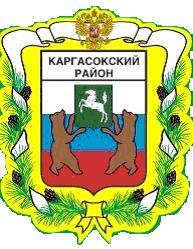 МУНИЦИПАЛЬНОЕ ОБРАЗОВАНИЕ «Каргасокский район»ТОМСКАЯ ОБЛАСТЬАДМИНИСТРАЦИЯ КАРГАСОКСКОГО РАЙОНААдминистрация Каргасокского района постановляет:Провести по инициативе Главы Каргасокского района на территории муниципального образования «Каргасокский район» общественное обсуждение проекта Стратегии социально-экономического развития муниципального образования «Каргасокский район» до 2025 года.Утвердить тему общественного обсуждения: Проект Стратегии социально-экономического развития муниципального образования «Каргасокский район» до 2025 года (приложение к настоящему постановлению) (далее – проект Стратегии).Определить начало проведения общественного обсуждения проекта Стратегии – 13 января 2016 года, окончание проведения общественного обсуждения проекта Стратегии 1 февраля 2016 года.Настоящее постановление вступает в силу со дня официального опубликования в порядке, предусмотренном Уставом муниципального образования «Каргасокский район». УТВЕРЖДЕНОпостановлением Администрации Каргасокского районаот 11.01.2016 № 1ПриложениеМУНИЦИПАЛЬНОЕ ОБРАЗОВАНИЕ «КАРГАСОКСКИЙ РАЙОН»ТОМСКАЯ ОБЛАСТЬАДМИНИСТРАЦИЯ КАРГАСОКСКОГО РАЙОНАСТРАТЕГИЯСОЦИАЛЬНО-ЭКОНОМИЧЕСКОГО РАЗВИТИЯ МУНИЦИПАЛЬНОГО ОБРАЗОВАНИЯ «КАРГАСОКСКИЙ РАЙОН» ДО 2025 ГОДАКаргасок 2015СОДЕРЖАНИЕ:ВВЕДЕНИЕ	2I.	ОЦЕНКА ДОСТИГНУТЫХ ЦЕЛЕЙ И ЗАДАЧ СОЦИАЛЬНО-ЭКОНОМИЧЕСКОГО РАЗВИТИЯ И ТЕКУЩЕГО УРОВНЯ КОНКУРЕНТОСПОСОБНОСТИ КАРГАСОКСКОГО РАЙОНА	21.	ОЦЕНКА ДОСТИГНУТЫХ ЦЕЛЕЙ И ЗАДАЧ СОЦИАЛЬНО-ЭКОНОМИЧЕСКОГО РАЗВИТИЯ КАРГАСОКСКОГО РАЙОНА ЗА 2010 – 2014 ГОДЫ	22. АНАЛИЗ КОНКУРЕНТОСПОСОБНОСТИ КАРГАСОКСКОГО РАЙОНА	2II.	ЦЕЛИ, ЗАДАЧИ СОЦИАЛЬНО-ЭКОНОМИЧЕСКОГО РАЗВИТИЯ КАРГАСОКСКОГО РАЙОНА	2III. ОЖИДАЕМЫЕ РЕЗУЛЬТАТЫ РЕАЛИЗАЦИИ СТРАТЕГИИ	2IV. СЦЕНАРИИ СОЦИАЛЬНО-ЭКОНОМИЧЕСКОГО РАЗВИТИЯ КАРГАСОКСКОГО РАЙОНА	2V. CРОКИ И ЭТАПЫ РЕАЛИЗАЦИИ СТРАТЕГИИ	2VI. ОЦЕНКА ФИНАНСОВЫХ РЕСУРСОВ, НЕОБХОДИМЫХ ДЛЯ РЕАЛИЗАЦИИ СТРАТЕГИИ	2VII. СИСТЕМА УПРАВЛЕНИЯ И МОНИТОРИНГА РЕАЛИЗАЦИИ СТРАТЕГИИ	2VIII. ИНФОРМАЦИЯ О МУНИЦИПАЛЬНЫХ ПРОГРАММАХ МУНИЦИПАЛЬНОГО ОБРАЗОВАНИЯ «КАРГАСОКСКИЙ РАЙОН», УТВЕРЖДАЕМЫХ В ЦЕЛЯХ РЕАЛИЗАЦИИ СТРАТЕГИИ	2ДОПОЛНИТЕЛЬНЫЕ РАЗДЕЛЫ:	2I.	ОПРЕДЕЛЕНИЕ РАЗВИТИЯ ОТРАСЛЕЙ (СФЕР) ЭКОНОМИКИ И ИНФРАСТРУКТУРЫ МУНИЦИПАЛЬНОГО ОБРАЗОВАНИЯ	2II.	ТЕРРИТОРИАЛЬНОЕ РАЗВИТИЕ МУНИЦИПАЛЬНОГО ОБРАЗОВАНИЯ	2ВВЕДЕНИЕСтратегия социально-экономического развития муниципального образования «Каргасокский район» до 2025 года (далее – стратегия) определяет цели и задачи социально-экономического развития Каргасокского района, основные направления их достижения на долгосрочную перспективу. Стратегия разработана на основе требований Федерального закона от 28 июня 2014 № 172-ФЗ «О стратегическом планировании в Российской Федерации», указов Президента Российской Федерации,  Закона Томской области от 12 марта 2015 года № 24-ОЗ «О стратегическом планировании в Томской области», Стратегии социально-экономического развития Томской области до 2030 года (Постановление Законодательной Думы Томской области от 26.03.2015 № 2580) и иных нормативных правовых актов.Стратегия базируется на следующих основных блоках:1) оценка достигнутых целей и задач социально-экономического развития и текущего уровня конкурентоспособности Каргасокского района;2) цели, задачи социально-экономического развития Каргасокского района;3) ожидаемые результаты реализации стратегии;4) сценарии социально-экономического развития Каргасокского района;5) сроки реализации стратегии;6) оценка финансовых ресурсов, необходимых для реализации стратегии;7) система управления и мониторинга реализации стратегии;8) информация о муниципальных программах муниципального образования «Каргасокский район», утверждаемых в целях реализации стратегии.Дополнительные разделы:1. Определение развития отраслей (сфер) экономики и инфраструктуры муниципального образования 2. Территориальное развитие муниципального образованияСтратегия является основой для разработки муниципальных программ муниципального образования «Каргасокский район», в целях реализации стратегии разрабатывается план мероприятий.ОЦЕНКА ДОСТИГНУТЫХ ЦЕЛЕЙ И ЗАДАЧ СОЦИАЛЬНО-ЭКОНОМИЧЕСКОГО РАЗВИТИЯ И ТЕКУЩЕГО УРОВНЯ КОНКУРЕНТОСПОСОБНОСТИ КАРГАСОКСКОГО РАЙОНАОценка достигнутых целей и задач социально-экономического развития Каргасокского района за 2010 – 2014 годыКонцепция социально-экономического развития муниципального образования «Каргасокский район» Томской области до 2020 года и комплексная программа социально-экономического развития муниципального образования «Каргасокский район» на 2010-2015 годы, утвержденные решением Думы Каргасокского района от 16.02.2010 
№ 531, реализовывалась на основе механизмов муниципального управления развитием района с применением программно-целевого метода, принципов государственно-частного партнерства и социального партнерства.На реализации концепции и комплексной программы отразилось посткризисное восстановление экономики России в 2010 - 2013 годах, сменившееся во второй половине 2014 года ослаблением экономической ситуации вследствие снижения мировых цен на энергоносители и экономических санкций.Общероссийские тенденции сказались на достижении стратегической цели, стратегических направлений социально-экономического развития Каргасокского района за период с 2010 по 2014 годы. За рассматриваемый период основные показатели, характеризующие достижение стратегической цели, стратегических направлений социально-экономического развития Каргасокского района, показывали устойчивую положительную динамику. По ряду целевых показателей плановых значений достичь не удалось. Динамика показателей оценки выполнения мероприятий комплексной программы сочетает позитивные и негативные тенденции, которые оказали влияние на значения показателей, характеризующих каждое стратегическое направление.Стратегической целью концепции социально-экономического развития Каргасокского района являлось создание условий для повышения качества жизни населения Каргасокского района путем эффективного использования всех видов природных ресурсов территории, развитие человеческого потенциала, повышение общей эффективности функционирования объектов социальной сферы и управления.Для достижения стратегической цели были определены следующие стратегические направления:Направление 1. «Повышение эффективности использования природно-ресурсного потенциала территории»;Направление 2. «Развитие человеческого потенциала территории»;Направление 3 «Формирование благоприятной среды для жизнедеятельности населения»;Направление 4. «Формирование культурного пространства и здорового образа жизни населения района»;Направление 5. «Развитие системы местного самоуправления».Реализация мероприятий Направления 1 «Повышение эффективности использования природно-ресурсного потенциала территории» направлена на организацию сотрудничества с предприятиями нефтегазового сектора в рамках социального партнерства и повышение инвестиционной привлекательности, развитие отраслей, основанных на использовании возобновляемых природных ресурсов. В целях исполнения мероприятий Направления 1 с предприятиями нефтегазового сектора, работающими на территории района, были заключены соглашения о социальном партнерстве. В рамках данных соглашений за рассматриваемый период был совместно реализован 41 проект. В рамках развития рыбодобывающей деятельности проводилось согласование водных участков для осуществления промышленного рыболовства, согласовано 223 участка. Так же в рамках данного Направления предусматривалось содействие развитию заготовительных и перерабатывающих предприятий путем оказания помощи в разработке и сопровождение бизнес - проектов местных предприятий заготовительной отрасли, но за рассматриваемый период ни одного бизнес – проекта на рассмотрение в Администрацию Каргасокского района не поступало. Мероприятия Направления 2 «Развитие человеческого потенциала территории» направлены на повышение уровня деловой активности населения, развитие предпринимательства и на повышение эффективности рынка труда.При реализации мероприятий Направления 2 в течение рассматриваемого периода наблюдалась разнонаправленная динамика прироста количества субъектов малого и среднего предпринимательства, в 2014 году показатель составил – 19 ед. к уровню 
2013 года, хотя в 2010 - 2011 годы наблюдался прирост количества субъектов малого и среднего предпринимательства, он составил + 75 ед. за два года. Отрицательная динамика данного показателя началась с 2012 года за счет резкого уменьшения количества субъектов малого и среднего предпринимательства. Снижение произошло по причине увеличения тарифа страховых взносов на обязательное пенсионное страхование и в фонд ОМС. Более ста индивидуальных предпринимателей прекратили свою деятельность по этой причине.Несмотря на то, что показатель «Численность занятых в экономике, чел.» в 
2014 году не был выполнен от запланированного на 0,15 %, снижение уровня регистрируемой безработицы в течение рассматриваемого периода имело положительную динамику, так в 2014 году уровень регистрируемой безработицы составил 3,7 %, а в 
2010 году он составлял 5,26 %, снижение на 30 %.Номинальная начисленная заработная плата к уровню 2010 года выросла на 37,9 % и превысила плановый показатель 2014 года на 9,1 % (к сведению: номинальная начисленная заработная плата по Каргасокскому району по кругу крупных и средних предприятий составила в 2010 году 31 815,1 рублей, в 2014 году – 43 875,6 рублей).Мероприятия направления 3 «Формирование благоприятной среды для жизнедеятельности населения» направлены на обеспечение доступности к качественным платным услугам, развитие жилищной, транспортной и бытовой инфраструктуры, благоустройство, жилищное строительство в экономически перспективных населённых пунктах и обеспечение экологической и общественной безопасности.Объем платных услуг на душу населения с каждым годом растет, так в 2014 году он составил 24,2 тыс. руб./чел., рост к 2010 году составил 116,2 %, хотя планового значения в 2014 году достичь так и не удалось, план на 2014 год 34,5 тыс. руб./чел.Растет уровень благоустройства жилищного фонда Каргасокского района, так доля жилья, подключенного к централизованной сети газоснабжения в 2014 году, составила 36,2 %, увеличение к уровню 2010 года в 2,2 раза, так же и к плановому показателю 
2014 года произошло увеличение в 2,3 раза.Доля жилья, оборудованного водопроводом к уровню 2010 года, выросла в 3,2 раза и составила 59,8 %, и к плановому показателю 2014 года рост произошел в 3,5 раза.За рассматриваемый период времени плановый показатель по вводу в действие жилых домов за счет всех источников финансирования не был достигнут, так за 
2010-2014 годы планировалось ввести в действие 24,8 тыс. кв. м. жилья, а введено только 14,53 тыс. кв. м. жилья (исполнено 58,6 %). Не достижение прогнозных показателей вызвано экономическим кризисом в России.Достигнуты значительные результаты по показателю «Сокращение объема сверхнормативных выбросов загрязняющих веществ при реализации мероприятий по достижению установленных нормативов, тн.», который к 2014 году снизился в 2 раза от уровня 2010 года.Мероприятия направления 4 «Формирование культурного пространства и здорового образа жизни населения района» направлены на организацию досуга и проведение эффективной демографической политики.С 2010 года в учреждениях досугового типа наблюдается рост основных показателей деятельности, увеличилось количество клубных формирований с 281 в 2010 года до 314 – в 2014 году, количество участников клубных формирований увеличилось на 17 человек. Из них для детей работают 157 кружков и клубов по интересам (в 2010 году - 148).На конец 2014 года объем единого библиотечного фонда составлял 193 288 экземпляров, в 2010 году - 229 430 экземпляров, в настоящее время острой проблемой остается сохранение и пополнение библиотечных фондов книгами и периодическими изданиями, количество списанных книг превышает количество поступающих. Показатель «Доля средств, направленных на капитальный ремонт и строительство учреждений культуры в общем объеме средств на культуру, %» с 1,3 % в 2010 году увеличилась до 18,6 % в 2014 году.Показатель «Доля средств, направленных на приобретение оборудования в общем объеме средств на культуру, %» в 2010 году составлял 3,4 %, в 2011 году в связи с острой необходимостью обновления оборудования было увеличено финансирование и показатель составил 14,9 %, в 2014 году показатель снижен до 2,6 % из-за недостатка финансирования.Удельный вес населения, систематически занимающегося физической культурой и спортом, с каждым годом растет, за рассматриваемый период времени значения данного показателя выросли в 1,3 раза и составили 23,3 %.По показателю «Доля детей, посещающих летние оздоровительные лагеря от общего количества детей, %» наблюдалась не стабильная динамика, в 2014 году показатель составил 64 %, увеличившись к уровню 2010 года на 23,3 %, но оказавшись ниже уровня 2013 года на 11,1 %. Такая диспропорция связана с удорожанием детодня в летних оздоровительных лагерях.Демографическая ситуация в районе характеризуется сокращением численности населения, так за рассматриваемый период времени население сократилось на 1 336 человек, несмотря на то, что наблюдался естественный прирост населения. В 2014 году показатель «Естественный прирост, чел. на 1 000 населения» составил 0 чел./1 000 населения, а в предыдущие годы 2010-2013 годы данный показатель имел положительную динамику. Одним из факторов влияющим на численность населения являются миграционные потоки, хотя показатель «Миграционный прирост, чел. на 1 000 населения» в 2014 имел положительную динамику и составил – 19,3 чел./1 000 населения, а к уровню 2010 года сократился почти в 11 раз.Мероприятия направления 5 «Развитие системы местного самоуправления» направлены на внедрение системы управления по целям (результатам), формирование новых требований к ключевому персоналу органов местного самоуправления, повышение эффективности ключевых управленческих процессов в Администрации Каргасокского района, повышение уровня информационной открытости органов местного самоуправления.Показатель «Процент целей, по которым достигнуты запланированные значения в текущем году» за рассматриваемый период времени имел не стабильную динамику, так в начале реализации программы в 2010 году он составлял 100 %, затем к 2013 году произошло снижение до 69 %, а в 2014 году показатель снова достиг 100 %.Показатель «Доля муниципальных служащих, успешно прошедших аттестацию на соответствие навыков и компетенций требованиям должностного регламента, от количества служащих, прошедших аттестацию, %» неизменно составляет 100 %, что говорит о соответствии муниципальных служащих своим занимаемым должностям. Для достижения данного показателя более 50 % муниципальных служащих ежегодно проходят курсы повышения квалификации.Сохранилась положительная динамика по удовлетворенности информационной открытостью органов местного самоуправления, доля населения, удовлетворенного информационной открытостью органов местного самоуправления ежегодно составляет более 50 % от числа опрошенных (данные социологических опросов).  В целом, исходя из общей тенденции социально-экономического развития и динамики показателей достижения стратегических направлений и приоритетов за период с 2010 по 2014 годы, прогнозируется, что будет не обеспечено в полной мере достижение запланированных на 2015 год показателей.Помимо внешних факторов для Каргасокского района характерны и внутренние, которые повлияли на реализацию Концепции.Несмотря на достигнутые успехи, дальнейшее социально-экономическое развитие Каргасокского района требует активных действий - полноценного перехода к модели интенсивного развития.Каргасокский район, является территорией, на которой в большей мере осуществляется добыча углеводородного сырья в Томской области, но это не в должной мере сказывается на его экономическом росте. Несмотря на то, что район занимает одно из первых мест в рейтинге муниципальных образований по инвестициям в основной капитал на душу населения (без учета субъектов малого предпринимательства) – 641,8 тыс. руб./чел., инвестиционная привлекательность района недостаточна.Одним из важнейших факторов, ограничивающим социально-экономическое развитие района, является транспортная схема - доля населенных пунктов, не обеспеченных регулярным транспортным сообщением (дорогами с твердым покрытием), в Каргасокском районе в 2014 году составила 67,7 %.Все это свидетельствует о необходимости проведения диверсификации экономики района - развитие традиционных и расширение новых видов экономической деятельности, что позволит обеспечить долгосрочное, устойчивое, эффективное социально-экономического развитие района.2. Анализ конкурентоспособности Каргасокского районаСильные стороныОбширная территория. Каргасокский район среди районов Томской области имеет самую большую площадь территории – 86,9 тыс. км2, что составляет более четверти территории Томской области.  Наличие значительных природных ресурсов: запасы нефти, газа, песок, кирпичные и керамзитовые глины, торф, древесина, дикоросы, дикий животный мир.Слабые стороныКлимат района континентальный, характеризуется суровой продолжительной зимой, коротким тёплым летом, поздними весенними и ранними осенними заморозками. Безморозный период невелик - около 85 дней.Почвы района, за исключением богатых гумусом пойменных, не являются благоприятными для сельскохозяйственного использования. Территория района достаточно удалена от областного центра. Неразвитая транспортная инфраструктура. Дорожная сеть развита только вокруг райцентра, отсутствует круглогодичное транспортное сообщение с большинством населённых пунктов района.Выработка электрической энергии дизельными электростанциями в отдаленных населенных пунктах (высокая стоимость электрической энергии). Невозможность использования альтернативных источников получения энергии (отсутствие сильных ветров, гейзеров, низкая солнечная активность).Высокий уровень миграции и старения населения.Выработанность месторождений углеводородов в Каргасокском районе, истощение природных ресурсов приведет к снижению прибыли предприятий и доходов бюджета и может негативно повлиять на различные отрасли экономики и социальной сферы.ВозможностиУлучшение условий ведения бизнеса, проведение федеральной и региональной политики по стимулированию развития предпринимательства.Реализация на территории района крупнейших инфраструктурных проектов Томской области федерального значения - Северная широтная дорога.УгрозыУхудшение конъюнктуры мировых рынков энергоносителей.Увеличение миграционного оттока из района, что приведет к нарастанию кадровой проблемы.Нестабильность регулирования, пересмотр регулятивной базы малого и среднего предпринимательства, как на федеральном, так и на региональном уровнях.Увеличение налоговой нагрузки на малый и средний бизнес.Ухудшение предпринимательского климата, институциональной среды и условий ведения бизнеса.Увеличение соотношения числа иждивенцев к числу работающих.Снижение имеющейся значимости и привлекательности района.В целом слабые стороны и угрозы Каргасокского района необходимо учитывать при формировании и реализации приоритетов, целей, задач и приоритетных направлений социально-экономического развития района.Оценка конкурентоспособности муниципального образования «Каргасокский район» основывается на анализе системы индикаторов (по данным Томскстата за 2013 год) и представлена в таблицах 1, 2.В Стратегии социально-экономического развития Томской области дана оценка районам Томской области, выделяется три экономических пояса:Южный пояс включает Томскую агломерацию и примыкающие к ней районы, развитие которых в существенной мере  определяется ростом агломерации. Хозяйственный комплекс Томской агломерации (Город Томск, ЗАТО Северск и Томский район) специализируется на услугах высшего образования, научных исследованиях и отраслях обрабатывающей промышленности. Примыкающие к агломерации районы можно разделить на юго-западную часть (Кожевниковский и Шегарский районы), ориентированную на развитие агропромышленного комплекса, и юго-восточную часть (Асиновский, Зырянский, Первомайский и Тегульдетский районы), специализирующуюся на развитии лесопромышленного комплекса, но также поддерживаемую развитием сельского хозяйства.Северный пояс, включающий городской округ Стрежевой, Александровский, Каргасокский и Парабельский районы, городской округ «Город Кедровый», специализируется преимущественно на добыче нефти и газа и сопутствующих услугах.Центральный пояс включает Бакчарский, Верхнекетский, Колпашевский, Кривошеинский, Молчановский и Чаинский районы; большая часть жителей занята в бюджетной сфере, личных подсобных хозяйствах и видах деятельности, связанных с неистощимым природопользованием (сбор дикоросов, охота и т.д.).Каждый экономический пояс обладает набором приоритетных отраслей, способных стать драйвером экономического роста региона, формирующим соответствующие полюса роста различной интенсивности.Таблица 11) Данные не публикуются в целях обеспечения конфиденциальности в соответствии со ст.5 Закона РФ "О государственной тайне" от 27.07.1993 №5485-1, в соответствии с Федеральным законом от 29.11.2007г. №282-ФЗ. «Об официальном  статистическом учете и системе государственной статистики в РФ» (ст.4,п.5; ст.9, п.1) данные не публикуются в целях обеспечения конфиденциальности первичных статистических данных, полученных от организаций2) Высший рейтинг присваивается наименьшему значению.Таблица 2Данные не публикуются в целях обеспечения конфиденциальности в соответствии со ст.5 Закона РФ "О государственной тайне" от 27.07.1993 №5485-1, в соответствии с Федеральным законом от 29.11.2007г. №282-ФЗ. «Об официальном  статистическом учете и системе государственной статистики в РФ» (ст.4,п.5; ст.9, п.1) данные не публикуются в целях обеспечения конфиденциальности первичных статистических данных, полученных от организацийВ соответствии с Указом Президента Российской Федерации от 28.04.2008 № 607 «Об оценке эффективности деятельности органов местного самоуправления городских округов и муниципальных районов» Главы местных администраций муниципальных районов ежегодно, до 1 мая, представляют в высший исполнительный орган государственной власти субъекта Российской Федерации (Администрацию Томской области), доклады о достигнутых значениях показателей для оценки эффективности деятельности органов местного самоуправления городских округов и муниципальных районов за отчетный год и их планируемых значениях на 3-летний период и размещают указанные доклады на официальном сайте муниципального района в сети «Интернет».На основании представленных докладов Администрация Томской области формирует сводный доклад Томской области о результатах мониторинга эффективности деятельности органов местного самоуправления городских округов и муниципальных районов, где приводятся результаты проведенной оценки.Ежегодно Каргасокский район в рейтинге муниципальных районов Томской области занимает лидирующие места. Рейтинг муниципальных районов Томской области по комплексной оценке эффективности за 2010-2013 гг. представлен в таблице 3.Таблица 3Анализ текущего состояния социально-экономического развития. Демография и миграция.В Каргасокском районе численность населения на 01.01.2015 года составила 20 025 человек.Демографическая ситуация в январе-декабре 2014 года в Каргасокском районе характеризовалась процессом естественной убыли населения, обусловленным превышением числа умерших над числом родившихся, о чем свидетельствуют данные таблицы 4:Таблица 41)На 1000 родившихсяВ 2014 году по отношению к 2013 году рождаемость уменьшилась на 6,9 %, смертность увеличилась на 8,1 %. Естественная убыль составила 0 человек.В 2014 году по сравнению с 2013 годом число заключенных браков снизилось на 11,9 %, число разводов увеличилось на 3,0 %.Миграционные потоки отражены в таблице 5: Таблица 5В 2014 году миграционная убыль составила 394 человека.Рынок труда и занятость.Численность занятых в экономике (среднегодовая) по итогам 2014 года составила 14,229 тыс. человек, снижение на 2 % (на 277 чел) к уровню 2013 года (14,506 тыс. человек). Причина снижения занятых в экономике – сокращение численности самих индивидуальных предпринимателей, численности работающих у индивидуальных предпринимателей. Из общей численности занятых в экономике, часть трудовых ресурсов привлечено с других территорий, для работы вахтовым методом на предприятиях нефтегазового комплекса и подрядных организаций (4 248 человек занято в нефтегазовом комплексе). По данным ОГКУ «Центр занятости населения Каргасокского района»:- численность экономически активного населения на 01.01.2015 г. составила 12,3 тыс. человек;- официально зарегистрированных безработных на 01.01.2015 составила 459 человек (на 13,2 % меньше, чем в 2014 году – 529 человек);- уровень регистрируемой безработицы на 01.01.2015 составил 3,7 % от экономически активного населения (на 01.01.2014 - 4,3 %). По Томской области уровень регистрируемой безработицы на 01.01.2015 года составил 1,61 %;- коэффициент напряженности на рынке труда (численность зарегистрированных безработных граждан в расчете на одно вакантное место) на 01.01.2015 года – 3,3, на 01.01.2014 г. – 10.Структура занятых на крупных и средних предприятиях Каргасокского района в 2014 году выглядит следующим образом:Уровень и качество жизни населения.Фонд заработной платы по полному кругу организаций в 2014 году составил 7 106,294 млн. рублей (рост 9,7 % к уровню 2013 года).По уровню среднемесячной заработной платы район представляет группу относительно благополучных районов.По данным Томскстата среднемесячная заработная плата одного работника по кругу крупных и средний предприятий Каргасокского района в 2014 году составила 43 875,6 руб. По сравнению с 2013 годом увеличение произошло на 5,7 %. Размер заработной платы в Каргасокском районе от среднеобластного уровня составляет 136,9 %. Среднемесячная заработная плата в 2014 году в Томской области составила 32,042 тысячи рублей.Жилищно-коммунальное хозяйство. В сфере оказания жилищно-коммунальных услуг в Каргасокском районе работают 18 предприятий, 12 из которых муниципальной формы собственности.Общая площадь жилищного фонда Каргасокского района по состоянию на 01.01.2015 года составляет 486,6 тыс. кв. метров, в муниципальной собственности находится 84,9 тыс. кв. м или 17,4 %. Доля ветхого и аварийного жилья по состоянию на 01.01.2015 года составила 5,3 % от общей площади жилищного фонда. Жилищные условия населения Каргасокского района характеризуется относительно хорошей обеспеченностью жильем. Обеспеченность населения района жильем составляет 24,3 кв. метров на душу населения. В основном ввод жилья производится индивидуальными застройщиками. Объем введенного в 2013 году жилья составил 3 400 кв.м, в 2014 году введено 3 700 кв.м (в том числе 2 900 – индивидуальными застройщиками). Благоустройство.Благоустройство жилищного фонда в Каргасокском районе характеризуется следующим образом:- уровень газификации на 01.01.2015 года составил 36,17 % (или 176 тыс. кв.м жилья), на 01.01.2014 года было газифицировано 34,34 % жилищного фонда (116,19 тыс. к.м). В Каргасокском районе услуга газоснабжения предоставляется в Каргасокском, Средневасюганском и Вертикосском поселениях. Всего газифицировано 7 населенных пунктов;- удельный вес общей площади жилищного фонда, оборудованного водопроводом  на 01.01.2015 года 59,76 %, что на 1 % больше, чем в 2014 году (58,76 %). В 2014 году введены в эксплуатацию водопроводные сети в с. Новый Васюган, что позволило подключить новых потребителей к указанной услуге;- канализацией оборудовано 7,54 % (7,21 % в 2014 году). При этом централизованной канализацией охвачено только 4,19 % жилищного фонда (3,82 % в 2014 году). Остальная часть стоков от жилья поступает в выгребные ямы, откуда в дальнейшем вывозится на очистные сооружения. Доступ к данной услуге имеется только у жителей Каргасокского и Вертикосского поселений. В других поселениях канализационные очистные сооружения отсутствуют;- 15,15 % жилья оборудовано центральным отоплением (15,79 % в 2014 году). Ежегодно данный показатель снижается. Это происходит в результате газификации населенных пунктов, а также из-за значительной стоимости данной услуги в Нововасюганском  и Средневасюганском поселениях. В 2015 году в Средневасюганском поселении котельную, которая обеспечивала жителей теплом, ликвидировали, переведя потребителей тепла на альтернативные источники теплоснабжения.Обеспечение доступа к услугам происходит в результате развития коммунальной инфраструктуры, что становится возможным в результате действия целевых программ – федеральных, областных и муниципальных.Образование.Образовательная система района включает в себя 34 образовательных организации (20 школ, 12 дошкольных учреждений и 2 учреждения дополнительного образования), 2 825 учащихся, 1 114 воспитанников, 445 педагогических работников. Общее образование представлено 20 общеобразовательными организациями, в том числе 7 организаций являются средними школами с численностью 2 349 обучающихся, 11 – основными с численностью 462 обучающихся и 2 – начальными школами с численностью 14 обучающихся. Социально – экономическая и демографическая специфика района привели в последнее десятилетие к тому, что 70 % или 14 школ являются малокомплектными. Создаются условия (материально-технические и информационные), обеспечивающие доступность получения качественного образования в образовательных организациях района. Подавляющее большинство школ района, 15 единиц, или 75 %, хорошо обеспечены зданиями, сооружениями, оборудованием, учебными пособиями, компьютерными классами, что позволяет качественно и в полном объеме выполнять образовательные программы. На 1 обучающегося приходится 12,3 кв.м. общей площади всех помещений школ. 70 % школ имеют водопровод, 85 % - центральное отопление, 55 % - канализацию. В соответствии с пунктом 2 статьи 16 Федерального закона №273 от 29.12.2012 «Об образовании в РФ» огромное значение уделяется информатизации школ. Число персональных компьютеров, используемых в учебных целях, в расчёте на 100 обучающихся составляет 6,2 единицы, доступ к Интернету из них имеют 6,1 единиц. Удельный вес числа школ, имеющих скорость подключения к сети Интернет от 1 Мбит/с и выше, подключённых к сети Интернет, составляет 25 % от общей численности школ. Численность обучающихся в общеобразовательных организациях в расчёте на одного 1 учителя составляет 10,2 человека.В 2014 году 100 % учащихся успешно справились с обязательными экзаменами по математике и русскому языку. Данный показатель отражает качество предоставления образовательных услуг в общеобразовательных организациях и уровень освоения выпускниками общеобразовательных программ по русскому языку и математике. В 2012 году этот показатель составил 100 %; в 2013 году – 96,12 %; в 2014 году – 100 %. Средними общеобразовательными организациями предполагается введение комплексного плана аналитических и организационных мероприятий по повышению качества подготовки выпускников к государственной итоговой аттестации. Дошкольное образование представлено 12 дошкольными образовательными организациями, в которых воспитывается 1 196 детей, что составляет 50,8 % от количества детей в районе в возрасте от 1,5 до 7 лет. В 10 школах открыты дошкольные группы: 6 групп сокращенного дня и 7 групп кратковременного пребывания с общим количеством 144 человек. Дополнительное образование представлено 2 организациями дополнительного образования. Доля детей в возрасте от 5 до 18 лет, охваченных дополнительным образованием, в 2014 году составила 32 % (общее количество обучающихся в учреждениях дополнительного образования - 958) от общего количества детей данного возраста в Каргасокском районе. Культура.Сеть учреждений культуры включает в себя 18 клубных учреждений, МБУК «Каргасокская ЦРБ» и 22 библиотеки (МБУК «Каргасокская центральная районная библиотека» и ее филиалы), МБОУ ДО «Каргасокская ДШИ», музей искусств народов Севера (филиал Томского областного художественного музея). МКУ Отдел культуры и туризма Администрации Каргасокского района является проводником государственной политики в сфере культуры и туризма на территории района. Поддержка и развитие различных видов культурной деятельности осуществляется через районные учреждения культуры.В сфере досуговой деятельности таковым является МБУК «Каргасокский районный Дом культуры».В 2014 году учреждениями досугового типа для населения проведено 4838 мероприятий (детских – 1854), количество посетителей на мероприятиях составило 157 177 чел. (детей – 46 893). В том числе в 2014 году проведено мероприятий на платной основе 2 431 (детских - 831), посетителей платных мероприятий – 51 271 чел. (детей – 17 102). Количество клубных формирований ежегодно растет и в настоящее время их насчитывается 314, из них для детей - 157. Участников клубных формирований – 3 647 человек, из них детей – 1 792 человека.Девять коллективов художественной самодеятельности имеют звания «Народный самодеятельный коллектив» и «Образцовый самодеятельный коллектив». Муниципальное бюджетное учреждение культуры «Каргасокская центральная районная библиотека» осуществляет библиотечное обслуживание населения района и координирует деятельность сельских библиотек. Детская библиотека-филиал осуществляет библиотечное обслуживание детей и подростков в возрасте до 14 лет. Библиотечное обслуживание юношества в библиотеках района осуществляется без создания специализированного структурного подразделения (без выделения книжных фондов, специальных помещений). Кроме того, в центрах культуры п. 5 км, с. Напас ведется обслуживание населения в форме пунктов выдачи литературы. Помимо стационарных библиотек, в населенных пунктах действуют библиотечные пункты (всего 33), а также осуществляется обслуживание на дому пенсионеров и инвалидов (всего 38 человек).Основные контрольные показатели библиотек Каргасокского района за период с 2012-2014 годы представлены в ниже приведенной таблице.Значительное уменьшение показателей в 2013 и 2014 годах связано с тем, что библиотеки сельских поселений, входящие  филиалами в муниципальные учреждения культуры досугового типа, стали учитываться как досуговые  учреждения, несмотря на то, что продолжали заниматься библиотечной деятельностью. Показатели деятельности библиотек также учитывались в статистических отчетах досуговых учреждений.С 01.01.2015 в Каргасокском районе возобновила работу библиотечная сеть, библиотеки сельских поселений вошли филиалами в МБУК «Каргасокская ЦРБ».В 2014 году в Каргасокском районе были созданы 5 центров общественного доступа к социально значимой информации. К Интернету были подключены 4 библиотеки района: Вертикосская, Нововасюганская, Новоюгинская и Средневасюганская библиотеки. Туризм.Каргасокский район обладает высоким туристско-рекреационным потенциалом. На его территории сосредоточены уникальные природные ресурсы:- это часть самого большого в мире Васюганского болота;- памятник природы областного значения озеро Мундштучное, уникальность которого заключается в необычайной глубоководности и повышенном содержании в воде серебра;- государственный природный заказник областного значения «ПОЛЬТО»;- государственный природный заказник областного значения Оглатский. Интерес в туристском отношении представляет самобытная культура коренных народов Севера: селькупов, хантов, эвенков, что способствует развитию этнографического и событийного туризма. Предметы культуры и быта коренных народов Севера составляют значительную часть экспозиции Каргасокского музея искусств народов Севера, который с 1996 года является филиалом Томского областного художественного музея. Ежегодно фонд музея пополняется работами народных умельцев и художников Каргасокского района, этнографическими материалами и в настоящее время составляет более 1 200 единиц хранения. За последние три года музей посетили более шести тысяч человек, было проведено около 100 экскурсий и мероприятий, не входящих в основную (экскурсионно-выставочную) деятельность, открыто более двадцати выставок для жителей Каргаска и наших гостей.На территории Каргасокского района оказывают услуги в сфере туризма 3 субъекта туристской деятельности: Община коренного малочисленного народа селькупов «Дикоросы», ИП Иглевский, ИП Петруненко. Они специализируются на организации охоты и рыболовства. Это на данный момент единственный развивающийся в районе вид туризма. Данный факт обусловлен тем, что Каргасокский район один из самых удалённых районов области со сложной транспортной схемой.Перспективными для Каргасокского района являются этнический, экологический, познавательный и промышленный туризм. Существует проект организации на территории района туристско-этнографического комплекса. Экологический туризм имеет наибольшие шансы стать в будущем самым динамично развивающимся видом туризма в Каргасокском районе.Районный центр связан с областным центром автомобильной дорогой. Вместе с тем, посещение туристами Каргасокского района имеет стихийный характер, имеющийся значительный туристско-рекреационный потенциал района используется далеко не в полной мере.Ключевыми факторами, сдерживающими рост конкурентоспособности туристской индустрии, являются:- отсутствие сети внутрирайонных автомобильных дорог и придорожной инфраструктуры;- слабое развитие инфраструктуры речного транспорта;- низкий уровень развития туристской инфраструктуры (недостаточность средств размещения туристского класса и объектов досуга, неудовлетворительное состояние многих объектов природного и историко-культурного наследия, являющихся экскурсионными объектами);- несформированный имидж Каргасокского района как района, привлекательного в туристском отношении.Решение этих задач невозможно без активной позиции и регулирующей роли органов государственной власти Томской области и органов местного самоуправления Каргасокского района.Физкультура и спорт.Спорт – неотъемлемая часть жизни района. Базовым и методическим центром является Детско-юношеская спортивная школа.Показатель «Доля населения, систематически занимающегося физической культурой и спортом» увеличился с 18,3 % в 2010 году до 23,3 % в 2014 году, что в целом положительно сказалось на результатах выступления сборных команд Каргасокского района на областных соревнованиях. Так в 2015 году на областных зимних сельских спортивных играх «Снежные узоры» сборная Каргасокского района заняла общекомандное 4 место среди 17 сборных команд Томской области, улучшив показатели 2014, 2013 годов, где были 7 и 11 место соответственно.  В рамках реализации мероприятий по пропаганде здорового образа жизни показатель «Количество проведенных спортивно-массовых мероприятий, ед.» по итогам 2014 года составил 261 ед., по прогнозу к концу 2015 году указанный показатель достигнет 235 ед., что на 152 ед., больше показателя 2010 года. Реализация данного направления положительно сказалась на совершенствовании взаимодействия субъектов физической культуры и спорта. Так, за период 2010-2015 годы ежегодно проводились районные спортивные игры «Сибирские Узоры», в которых за указанный период приняли участие 1 350 спортсменов из 12 сельских поселений Каргасокского района. Определение уровня спортивного мастерства спортсменов сельских поселений стало результатом проведения районных спортивных игр. Так, для качественной подготовки и выступления спортсменов на соревнованиях необходима устойчивая (от 75 % до 90 %) укомплектованность материально-технической базы, которая в настоящий момент составляет 62 %. Постоянная нехватка и выход из строя инвентаря, оборудования и экипировки - проблема всех субъектов физкультурной направленности, требующая постоянного внимания. В целях решения данного вопроса предстоит поэтапно поднимать качественный и технологический уровень приобретаемого инвентаря, оборудования и экипировки.Значительную роль в развитии физической культуры и спорта играет сеть спортивных сооружений. Так в рамках строительства и реконструкции спортивных сооружений на территории Каргасокского района были реализованы следующие проекты: - реконструкция спортивного зала МОУ Мыльджинская СОШ в с. Мыльджино (2011 год); - реконструкция комплексной игровой площадки в с. Каргасок (2013 год);- реконструкция стадиона в с. Новоюгино (2013 год);- строительство комплексной игровой площадки в п. Геологический (2014 год);- строительство комплексной игровой площадки в с. Средний Васюган (2014год);- реконструкция хоккейной коробки в с. Каргасок (2014 год);- реконструкция волейбольной игровой площадки в с. Каргасок (2015год). Ввод в эксплуатацию указанных объектов спорта позволил увеличить площадь спортивных сооружений с 25 749 м2 в 2010 году до 26 339 м2 в 2014 году. Так же к 2014 году увеличился показатель «Единовременная пропускная способность спортивных сооружений, чел» на 2 % по отношению к 2010 году и составил 1 772 чел./смену. Однако, несмотря на ряд позитивных сдвигов в реализации комплекса мероприятий по строительству и реконструкции спортивных объектов, на сегодняшний день, из-за высокой стоимости инвестиционного проекта остается не решенным вопрос по строительству спортивно-оздоровительного комплекса в с. Каргасок, строительство и ввод в эксплуатацию комплекса позволит различным группам населения получить доступ к физкультурно-оздоровительным услугам.Видно, что развитие физической культуры и спорта в Каргасокском районе требует комплексного и системного подхода путем создания оптимальных условий для регулярных занятий физической культурой, без которых повышения качественных показателей данного направления невозможно. Молодежная политика.Молодёжная политика - направление относительно «молодое», истоки зарождения которого относятся к середине 1990-х годов. В распоряжении Правительства Российской Федерации от 29 ноября 2014 года 
№ 2403-р понятие «молодежь» трактуется как - социально-демографическая группа, выделяемая на основе возрастных особенностей, социального положения и характеризующаяся специфическими интересами и ценностями. Эта группа включает лиц в возрасте от 14 до 30 лет. Реализация мероприятий в области молодёжной политики в Каргасокском районе за период 2010-2015 годов осуществлялась в соответствии с приоритетами определенными действующим законодательством, основными из них стали: содействие социальному, культурному, духовно-нравственному, гражданско-патриотическому и физическому развитию молодежи; создание условий для более полного включения молодежи в социально- экономическую, политическую и культурную жизнь общества. В рамках гражданско-патриотического приоритета реализации мероприятий в области молодёжной политики в Каргасокском районе ежегодно проводятся: Спартакиады допризывной молодежи, военно-спортивная эстафета среди организаций и предприятий, военно-спортивная игра «Зарница», «День призывника», военно-полевые сборы для старших юношей. В течение года в указанных мероприятиях принимают участие более 300 спортсменов, главной целью которых является сохранение спортивных традиций и памяти о ключевых военно-исторических событиях истории России. К 2025 году по данному направлению планируется увеличение количества участников на 7% путем увеличения количества и качества проведенных мероприятий. Важным элементом реализации молодёжной политики является включение молодежи в социально-экономическую, политическую жизнь Каргасокского района. Так с этой целью осенью 2011 года был создан Молодёжный Парламент Каргасокского района (далее Парламент).Таким образом, комплекс мер, по реализации молодёжной политики в Каргасокском районе в рамках реализации Стратегии предусматривает увеличение показателя «Удельный вес молодежи (14 - 30 лет), положительно оценивающей возможности для развития и самореализации молодежи в Каргасокском районе, %» на 38,2 % к 2025 году и составит 15,2 %. Здравоохранение.На территории района работает 1 медицинское учреждение – ОГБУЗ «Каргасокская РБ», на территории поселений его структурные подразделения - 2 врачебные амбулатории (в с. Новый Васюган, с. Средний Васюган), 19 фельдшерско-акушерских пунктов. Начиная с 2014 года полномочия в сфере здравоохранения перешли к субъекту федерации – Томской области. Населению оказывается амбулаторно-поликлиническая, стационарная и скорая медицинская помощь.В 2014 году обеспеченность врачебным персоналом на 10 000 населения составила 29,8 врача (всего по району насчитывалось 62 врача всех специальностей), средним медицинским персоналом на 10 000 населения - 103 человека (численность среднего медицинского персонала по району составила 210 человек).Одним из основных условий повышения качества медицинской помощи сельскому населению является увеличение доступности медицинской помощи.С целью сохранения и укрепления здоровья населения Каргасокского района на территории района действует муниципальная программа «Развитие здравоохранения муниципального образования «Каргасокский район». В рамках данной программы проведены капитальные ремонты, реконструкции, благоустройство территории учреждения здравоохранения, приобретено медицинское оборудование, приобретены автомобили скорой медицинской помощи. Для профилактики, выявления и своевременного лечения заболеваний ежегодно проводятся мероприятия по диспансеризации населения. В 2014 году диспансеризацией было охвачено 12,6 % населения (2 575 чел.).С целью ранней диагностики заболеваний и выделения групп риска социально значимых заболеваний, жителям отдаленных населенных пунктов района оказывается выездная онкологическая помощь (передвижной маммограф), что позволяет улучшить раннюю выявляемость рака молочной железы.Для снижения младенческой смертности ведется мониторинг женщин в период беременности и родов, хотя в 2014 году было 4 случая смерти детей в возрасте до 1 года. Беременным женщинам из отдаленных труднодоступных населенных пунктов района, для прохождения обследований в целях профилактики предупреждения возникающих патологий состояния, из районного бюджета выплачивается компенсация на проезд всеми видами транспорта. В целях сокращения количества детей с врожденными патологиями, на раннем этапе беременности проводится медико-генетическое обследование. Для выявления генетических нарушений проводится скрининговое исследование новорожденных.Основными причинами смерти жителей района на протяжении ряда лет остаются болезни системы кровообращения, злокачественные новообразования, несчастные случаи (травмы, отравления, ДТП), болезни органов дыхания и болезни органов пищеварения. Смертность лиц трудоспособного возраста характеризуется сверхсмертностью мужчин, обусловленной преимущественно отсутствием здоровьесберегающего поведения и, как следствие, высоким уровнем смертности от внешних причин.Безопасность.Для обеспечения безопасности населения Каргасокского района от чрезвычайных ситуаций (далее – ЧС) (пожаров, подтоплений и др.) разработан комплекс мероприятий, снижающих вероятность ЧС. Для повышения оперативности получения сигналов оповещения в 2014 году во всех населенных пунктах района завершены работы по установке системы оповещения Ц-40.В 2014 году на реализацию мероприятий для обеспечения безопасности населения от чрезвычайных ситуаций было израсходовано 4,8 млн. руб.Общественно–политическая и криминогенная ситуации в районе характеризуется как спокойная и контролируемая. На постоянной основе в районе осуществляют свою деятельность: межведомственная комиссия по профилактике правонарушений, антитеррористическая комиссия, антинаркотическая комиссия, комиссия по безопасности дорожного движения, административная комиссия, комиссия по делам несовершеннолетних и защите их прав, комиссия по противодействию экстремизму и профилактике межнациональных (межэтнических) конфликтов. Для предупреждения и профилактики правонарушений на территории района действуют муниципальные программы по профилактике правонарушений и наркомании, по профилактике террористической и экстремистской деятельности и по повышению безопасности дорожного движения. На реализацию мероприятий данных программ в 2014 году было израсходовано 1,045 млн. руб., средства районного бюджета.   Результатом реализации комплекса мер, направленных на обеспечение должного реагирования на изменения криминогенной обстановки в районе, стало снижение числа зарегистрированных преступлений на 4,8 % к уровню 2013 года, с 315 преступлений в 2013 году до 300 в 2014 году.Сельские поселения Каргасокского района. Следует отметить большую степень разбросанности населённых пунктов по территории района – между самыми удалёнными в западном и восточном направлении населёнными пунктами (с. Майск и с. Напас) расстояние составляет около 800 км. Каргасокский район занимает последнее место среди других районов Томской области по плотности жителей на 1 кв. км, имея показатель 0,2 чел./кв. км. Основная часть жителей сконцентрирована в Каргасокском сельском поселении (56 %). В целом по району отмечается негативная демографическая ситуация, характеризуемая продолжающимся процессом убыли населения, основная причина которого высокий уровень миграции и старения населения. Старение населения ведёт к росту демографической нагрузки на трудоспособное население. Поселения Каргасокского района характеризуются неоднородностью социально-экономического положения. Исходя из территориальной дислокации все поселения района можно условно разделить на три группы: центральную (Каргасокское, Сосновское, Киндальское, Новоюгинское поселения), васюганскую (Усть-Чижапское, Средневасюганское, Нововасюганское) и тымскую (Тымское, Усть-Тымское, Толпаровское, Среднетымское и Вертикосское поселения).Центральная группа поселений характеризуется достаточно небольшой (в пределах 50 км.) удалённостью от райцентра. Ярко выраженной специализации данных поселений в настоящее время не наблюдается (это и лесозаготовки, и лов рыбы, и промышленная деятельность), однако экономическая жизнь всех населённых пунктов достаточно тесно связана с с. Каргасок. Следует отметить, что многие населённые пункты поселений данной группы в дореформенный период 90-х годов ХХ века имели сельскохозяйственную специализацию, в результате чего их население характеризуется высокой степенью осёдлости и развитостью личных подворий. Общее социально-экономическое положение поселений можно охарактеризовать как достаточно стабильное.Населённые пункты васюганской группы поселений территориально располагаются в среднем и верхнем течении р. Васюган, характеризуются своей удалённостью и труднодоступностью. Длительное время экономическая жизнь поселений преимущественно была связана с лесным комплексом и деятельностью геологоразведочных экспедиций, а сегодня - в полном объёме с нефтегазовой отраслью. Социально-экономическое положение большинства населённых пунктов также достаточно стабильно. Электроснабжение части населённых пунктов ведётся от дизельных электростанций (высокая стоимость электрической энергии). Незанятое население ведёт сбор дикоросов, ловит рыбу, охотится. Частные подворья у жителей, как правило, не развиты.Тымская группа поселений территориально располагается в северо-восточной части района (в среднем и нижнем течении р. Тым, в среднем течении р. Обь, севернее впадения в неё р. Тым), и, также как васюганская группа поселений, характеризуется своей удалённостью и труднодоступностью. До недавнего времени экономическая жизнь большинства населённых пунктов поселений преимущественно была связана с деятельностью лесного комплекса и сельским хозяйством, и после их распада производственная деятельность в поселениях не возродилась. И хотя социальная сфера сёл и посёлков в настоящее время поддерживается на должном уровне, для всех населённых пунктов данной группы (исключая, лишь с. Вертикос) характерна высокая степень безработицы населения. Население живёт за счёт ловли рыбы, сбора дикоросов, охоты. Электроснабжение населённых пунктов, в основном, осуществляется дизельными электростанциями.Инвестиционная активность. В 2014 году объем инвестиций в основной капитал по району составил 12 978,3 млн. рублей или 71 % от уровня 2013 года, из которых 97,5 % приходится на добычу топливно-энергетических полезных ископаемых. Несмотря на тот факт, что объем добычи полезных топливно-энергетических ископаемых в 2014 году по сравнению с предыдущим годом не снизился, в 2014 году произошло значительное снижение инвестиций по сравнению с предыдущими годами. Связано это с финансово-экономическим кризисом, повлекшим за собой структурный кризис экономики России. Во второй половине 2014 года в России начался валютный кризис, вызванный снижением цен на нефть и экономическими санкциями стран Запада в отношении России. Валютный кризис привёл к увеличению инфляции, а, следовательно, к снижению реальных располагаемых доходов.Состояние основных видов экономической деятельности. Объем отгруженных товаров собственного производства, выполненных работ и услуг собственными силами крупными и средними предприятиями Каргасокского района (по данным Томскстата) составил 101,535 млрд. рублей, темп роста к 2013 году составил 103,7 %.Рост в следующих отраслях экономики:- Добыча полезных ископаемых – 103 %;- Обрабатывающие производства – 107,1 %в т.ч. производство пищевых продуктов – 108,9 %;- Распределение электроэнергии, газа, пара и горячей воды – 134,1 %;- Сбор, очистка и распределение воды – 110,9 %.Снижение объемов произошло:- Строительство – 79,9 %;- Оптовая и розничная торговля – 77,2 %;- Туризм – 83 %. Промышленная деятельность в Каргасокском районе представлена добычей полезных ископаемых, а также обрабатывающим производством, в составе которого можно выделить сопутствующее добыче производство нефтепродуктов, заготовку и переработку древесины, пищевое производство.Крупнейшими предприятиями по объёмам добычи на территории района являются ОАО «Томскнефть» ВНК и ОАО «Томскгазпром». На территории района в 2014 году добыто 6,630 млн. тонн нефти, включая газовый конденсат, что составляет 92,7 % от уровня 2013 года и 3 169,4 млн.м3 газа природного и попутного, что составляет 95,4 % от уровня 2013 года.Производством нефтепродуктов в районе занимается нефтеперерабатывающий завод в с. Бондарка, основными производимыми продуктами которого являются нефтяные растворители марки: С2-80/120 (растворитель для резинотехнических изделий), И1-30/80, И2-30/90 (петролейный эфир), С-50/170 (растворитель для технических целей), уайт-спирит, фракция керосино-газойлевая.В районе вырубка древесины преимущественно производится в связи с освоением новых нефтяных и газовых месторождений, прокладкой к ним коммуникаций, заготовкой дров и производством небольшого количества пиломатериалов для нужд района. В 2014 году объемы производства пиломатериалов по кругу обследуемых предприятий (предприятий, у которых заключены договоры аренды лесных насаждений) увеличились в 2,1 раза от уровня 2013 года. В 2013 году объемы сократились по сравнению с 2012 годом в 6 раз. На территории района лесозаготовками занимаются предприятия малого и среднего бизнеса.Пищевая отрасль в районе хорошо развита только в сфере производства хлебобулочных и кондитерских изделий.Ежегодно увеличивается объем реализации воды и газа населению. Объем сбора, очистки и распределения воды в действующих ценах составил 56,9 млн. руб. (рост на 10,9 %). Предприятия и организации частной формы собственности преимущественно представлены в таких сферах, как промышленное производство, транспорт, строительство, торговля, услуги, в то время как государственные и муниципальные предприятия, организации и учреждения в большинстве своём заняты оказанием услуг населению в сфере образования, культуры, здравоохранения, социального обеспечения, а также, в системе ЖКХ.Транспорт. Каргасокский район, в силу своего географического расположения, характеризуется слабым развитием автодорожной сети. В районе имеется только одна дорога, по которой осуществляются круглогодичные грузоперевозки и по которой действуют регулярные автобусные маршруты Каргасок – Томск и Каргасок – Новоюгино – Большая Грива. Автомобильные дороги имеют недостаточную прочность дорожного полотна (4-6 тонн на ось). Удельный вес автомобильных дорог с усовершенствованным покрытием в общей протяженности дорог с твердым покрытием составляет 10 %.Транспортная схема не позволяет обеспечить всех жителей населенных пунктов района регулярным круглогодичным автомобильным сообщением с районным центром.Для реализации полномочий по созданию условий для предоставления транспортных услуг населению и организации транспортного обслуживания населения между поселениями в границах Каргасокского района создано Муниципальное унитарное автотранспортное предприятие муниципального образования «Каргасокского района».Организованы регулярные автомобильные перевозки пассажиров между населенными пунктами Каргасокского района, связанных дорогами с твердым покрытием. Дороги с твердым/грунтовым покрытием от районного центра с. Каргасок существуют до следующих населенных пунктов Каргасокского района: п. Геологический, п. Нефтяников, п. 5 км, с. Бондарка, д. Лозунга, п. Большая Грива, с. Павлово, д. Пашня, а также дорога с твердым покрытием соединяет с. Каргасок с областным центром г. Томск. Остальные населенные пункты Каргасокского района не имеют круглогодичного автотранспортного сообщения. В летний период осуществляются регулярные рейсы на теплоходе КС по воде до следующих населенных пунктов Каргасокского района: с. Староюгино, с. Киндал, 
с. Тымск, с. Сосновка. В остальные населенные пункты района в весенне-осенний период организованы полеты воздушным транспортом.В летнее время организован маршрут речного транспорта Каргасок – Колтогорск (Александровский район). Осуществляются пассажирские перевозки на теплоходе и перевозки паромным транспортом.Кроме, того в Каргасокском районе самая большая в Томской области протяженность зимних автодорог, большинство из которых строится за счет средств местного бюджета.Перевозки автомобильным транспортом внутри района к отдаленным населенным пунктам возможны только по зимникам и ледовым переправам.Общая протяженность автомобильных дорог общего пользования с твердым покрытием составляет – 336 км., в том числе муниципальных - 208,8 км., протяженность автозимников – 637,066 км., 10 ледовых переправ.Малое предпринимательство. По состоянию на 01.01.2015 на территории Каргасокского района насчитывался 581 субъект малого и среднего предпринимательства, в том числе 90 юридических лиц и 491 индивидуальный предприниматель, или 96,8 % к 1 января 2014 года.С 2012 года по 2014 год наблюдалось снижение числа малых предприятий. Причиной является увеличение выплат предпринимателей, которое обусловлено повышением тарифов страховых взносов на обязательное пенсионное страхование и фонду ОМС, увеличением минимального размера оплаты труда.В структуре индивидуальных предпринимателей 2014 года наиболее многочисленными являются:- розничная торговля, кроме торговли автотранспортными средствами и мотоциклами; ремонт бытовых изделий и предметов личного пользования -  249 предпринимателей или  50,7 %;- транспорт и связь – 78 предпринимателей или 15,88 %;- операции с недвижимым имуществом – 31 предприниматель или 6,3 %;- сельское хозяйство, охота и  лесное хозяйство  - 25 предпринимателей или 5,09 %.Сельское хозяйство. В силу суровых климатических погодных условий, удалённости от областного центра, ограниченности пригодных для использования земель, тяжелой транспортной доступности, сельское хозяйство в Каргасокском районе слаборазвито.Личные подсобные хозяйства, индивидуальные предприниматели, ведущие деятельность по производству сельскохозяйственной продукции, и крестьянско-фермерские хозяйства составляют на данный момент весь аграрный сектор Каргасокского района. Среди форм, представляющих сельское хозяйство Каргасокского района, личные подсобные хозяйства составляют подавляющее большинство и ориентированы в первую очередь на снабжение собственной продовольственной продукцией населения района. В хозяйствах населения выращиваются овощи, разводится крупный рогатый скот, овцы, козы и птица, производится молоко, творог, сметана, яйцо. Из общего объема продукции сельского хозяйства 98,8 % сельскохозяйственной продукции произведено хозяйствами населения для собственного потребления, излишки реализуются в учреждения бюджетной сферы или на продажу. Выпуск продукции крестьянскими фермерскими хозяйствами составляет 1,2 %. В последнее время на территории Каргасокского района увеличилось число крестьянских фермерских хозяйств. Активно развиваются такие направления как молочное направление, животноводство и коневодство. В перспективе планируется обеспечивать объекты социальной инфраструктуры района продукцией, производимой крестьянско-фермерскими хозяйствами.Природный потенциал. В структуре земельного фонда района основную долю занимают земли лесного фонда. Лесной фонд района характеризуется преобладанием смешанных лесов, состоящих из хвойных (сосна, кедр, пихта, ель) и лиственных пород деревьев (берёза, осина). В общем балансе лесов данной категории, возможным для эксплуатации, доля площади под хвойными лесами составляет 1 490,1 тыс. га, под лиственными – 1 621 тыс. га. Общий запас древесины Каргасокского района достигает 812,8 млн. куб. метров.Почвы района, за исключением богатых гумусом пойменных, не являются благоприятными для сельскохозяйственного использования. В структуре земель сельскохозяйственных угодий преобладают сенокосы - 39,2 тыс. га, площадь пастбищ - 2,6 тыс. га, пашни - 2,6 тыс.га.В районе сохранился дикий животный мир: боровая дичь, крупные и мелкие таежные звери, водоплавающая птица. На территории Каргасокского района обитают около 17 видов охотничье-промысловых животных и птиц: белка, волк, соболь, лось, глухарь, тетерев, норка, ондатра, бурый медведь, заяц-беляк, колонок, лисица, рябчик и т.д.Значительную часть территории района (Обь-Иртышский водораздел) занимает уникальное по своей площади Васюганское болото – 53 тыс. км2, протяжённость с запада на восток — 573 км., с севера на юг — 320 км. В районе насчитывается более 360 малых и больших рек, богатых рыбой, в том числе ценных пород. Самые большие – река Обь и ее притоки Тым и Васюган. Более 26 тыс. озёр, в том числе 1 713 крупных площадью более 10 га каждое, богатых рыбой. Обширные пойменные луга, памятники природы и заказник областного значения: - Мундштучное озеро, памятник природы, озеро с высоким содержанием серебра, - Склон Белый яр у деревни Белый Яр Каргасокского района, памятник природы,- Склон Волков бугор в низовье реки Васюган, памятник природы,- Обнажение Вертикос у села Вертикос, геологический памятник природы,- Тымский припоселковый кедровник, памятник природы,- Озеро Польто, Озерно-речная система Польто,- Дальний Яр, памятник природы областного значения,- Конев Яр, памятник природы областного значения,- Оглатский зоологический заказник.Основные полезные ископаемые Каргасокского района - это нефть и газ. Запасы нефти - 913,8 млн. тонн, газа – примерно 25 млрд. куб. м., конденсата - 12 млн. т. Основная часть разведанных запасов сконцентрирована в западной части района, прилегающей к Тюменской области.Кроме того на территории Каргасокского района имеются запасы: глины кирпичные - 7,4 млн. тонн, пески строительные – 13 376 м3.В районе выявлено 396 месторождений торфа общей площадью 1 935 876 га с  запасами торфа 6 742 006 тыс. тонн (40 % влажности). Причем 22 % общей площади торфяных месторождений (27 % всех запасов) занимает Васюганское месторождение. Преобладает верховая торфяная залежь (69,1 %). К низинной залежи относится 11,5 % запасов торфа. Вместе с тем, при организации производства возникает целый ряд проблем: несовершенство законодательства, отсутствие квалифицированных кадров, отсутствие инфраструктуры, отсутствие подъездных путей к месторождениям. Так же серьезные ограничения на экономическую эффективность торфодобывающих предприятий накладывают климатические факторы, обусловливающие непродолжительность сезона добычи и вывозки торфа и исключающие возможность снижения его влажности в процессе полевой сушки. Рентабельность производства значительно снижается из-за необходимости создания у производителей в летний период больших складских запасов торфа, т.к. вывоз с месторождений возможен только в зимнее время, рыхления в зимний период промерзших штабелей для вывозки торфа и неизбежности его обезвоживания при использовании в большинстве приложений этого сырья.ЦЕЛИ, ЗАДАЧИ СОЦИАЛЬНО-ЭКОНОМИЧЕСКОГО РАЗВИТИЯ КАРГАСОКСКОГО РАЙОНАИмеющийся природный потенциал и потенциал социально-экономического развития Каргасокского района с учетом достигнутых в предыдущие годы результатов, складывающихся угроз и вызовов определяет стратегическую цель, цели и задачи социально-экономического развития Каргасокского района до 2025 года.Исходя из этого, стратегическая цель может быть сформулирована следующим образом: Обеспечить высокое качество жизни населения Каргасокского района путем эффективного использования всех видов природных ресурсов территории, развития человеческого потенциала, повышения общей эффективности функционирования объектов социальной сферы и управления.Стратегическая цель определяет основные цели социально-экономического развития Каргасокского района:Цель 1. Повышение уровня и качества жизни населения на территории Каргасокского района, развитие человеческого капитала;Цель 2. Сбалансированное территориальное развитие Каргасокского района за счет развития инфраструктуры, развития предпринимательства и сельского хозяйства;Цель 3. Развитие системы местного самоуправления.Отмеченные цели возможно достичь при решении ряда задач.Цель 1. Повышение уровня и качества жизни населения на территории Каргасокского района, развитие человеческого капитала.Качественное образование и медицинское обслуживание, доступность благоустроенного жилья, высокий уровень безопасности населения, безбарьерная среда для людей с ограниченными возможностями - все это необходимые условия для воспроизводства качественного человеческого капитала. При формировании условий для достижения цели должны быть охвачены все группы населения.Творческая и хозяйственная активность людей – богатейший источник развития экономики, фактор самобытности, самодостаточности, социальной стабильности, имиджа территории, ее привлекательности для инвесторов и туристов.Для достижения поставленной цели необходимо решить следующие задачи:Задача 1.1. Содействовать повышению качества образования в муниципальном образовании «Каргасокский район»;Задача 1.2. Обеспечить повышение качества и доступности  услуг в сфере культуры и туризма в Каргасокском районе;Задача 1.3. Создать условия для развития физической культуры и спорта и эффективной молодежной политики в муниципальном образовании «Каргасокский район»;Задача 1.4. Содействовать повышению доступности жилья и улучшение качества жилищного обеспечения населения муниципального образования «Каргасокский район»;Задача 1.5. Обеспечить повышение уровня безопасности населения муниципального образования «Каргасокский район».Цель 2. Сбалансированное территориальное развитие Каргасокского района за счет развития инфраструктуры, развития предпринимательства и сельского хозяйства.Совершенно очевидно, что во всех поселениях района, разбросанных на столь обширной территории, не связанных круглогодичной сетью наземных коммуникаций, создать равные условия жизни очень сложно. Принципиальной частью стратегии развития Каргасокского района, как единого целого, является сбалансированное пространственное развитие, преодоление территориальной разобщенности и сбалансированное развитие сельских поселений района. Это будет обеспечиваться за счет развития транспортной, энергетической, коммунальной инфраструктуры. Малый бизнес является социально активным и мобильным видом бизнеса, так как оперативно осваивает открывающиеся в экономике виды деятельности, предлагает новые виды услуг, создаёт дополнительные рабочие места.Альтернативой нефтегазовой отрасли, на которой может быть основано долгосрочное устойчивое развитие района, может выступать активное использование возобновляемых природных ресурсов, развитие агропромышленного сектора.Для достижения поставленной цели необходимо решить следующие задачи:Задача 2.1. Содействовать повышению энергоэффективности в муниципальном образовании «Каргасокский район»;Задача 2.2. Содействовать повышению качества и надежности предоставления жилищно-коммунальных услуг населению района; Задача 2.3. Обеспечение транспортной доступности внутри Каргасокского района;Задача 2.4. Содействие развитию предпринимательства и сельского хозяйства в Каргасокском районе.Цель 3. Развитие системы местного самоуправления.Реализация целей по развитию человеческого капитала, привлечению инвестиций и сбалансированному территориальному развитию предъявляет повышенные требования к эффективности муниципального управления.Предполагается последовательно повышать прозрачность и подотчетность работы органов местного самоуправления, обеспечивать гибкие формы и мониторинг предоставления муниципальных услуг, в том числе с использованием современных технологий, реализации механизмов открытого правительства, повышением эффективности взаимодействия между уровнями власти.Задача 3.1. Повысить эффективность управления муниципальными финансами, обеспечить достижение сбалансированности бюджетов сельских поселений.Задача 3.2. Повысить эффективность управления муниципальным имуществом;Задача 3.3. Повысить эффективность деятельности органов местного самоуправления.III. ОЖИДАЕМЫЕ РЕЗУЛЬТАТЫ РЕАЛИЗАЦИИ СТРАТЕГИИВ результате реализации стратегии к 2025 году будут достигнуты следующие результаты:Нефтегазовая отрасль сохранит свои ведущие позиции в экономике района. В районе будет развиваться сопутствующее добыче производство нефтепродуктов, а также перспективны деревопереработка и виды деятельности, связанные с неистощимым природопользованием. В ближайшие годы ожидается проведение геологоразведочных работ и начало разработки Усть-Сильгинского газоконденсатного и Мыльджинского нефтегазоконденсатного месторождений. Развитие района в значительной мере будет зависеть от реализации комплекса инфраструктурных проектов: строительство Северной широтной автомобильной дороги (участок Томск - Каргасок - Стрежевой), строительство автодороги межрегионального значения «Омск – Стрежевой», строительство субширотной железнодорожной магистрали (Лесосибирск - Колпашево - Нижневартовск) и развитие железнодорожной, автомобильной и портовой инфраструктуры в Ямало-Ненецком автономном округе. Активно вовлекая руководство нефтяных и газовых предприятий в свою общественную жизнь, совершенствуя взаимоотношения в рамках договоров о социальном партнёрстве, район будет привлекать инвестиции в развитие социальной инфраструктуры.В районе получит дальнейшее развитие малое предпринимательство, более широко распространившись наряду с торговлей на такие сферы хозяйственной деятельности как заготовка и переработка древесины, сбор и переработка дикорастущего сырья, рыбопереработка, строительство, бытовые и транспортные услуги, общественное питание, автодорожный сервис. За счёт развития предпринимательской деятельности, будет расширена финансовая база для обеспечения местного самоуправления на уровне поселений. Повысится обеспеченность населения качественными социальными и бытовыми  услугами. Получит завершение процесс закрепления муниципальной собственности, повысится эффективность её использования.На территории района перспективно увеличение рыбодобычи и возможно создание рыбоперерабатывающих предприятий. На территории района планируется развитие коневодства, в том числе в личных подсобных хозяйствах. Количество крестьянских (фермерских) хозяйств увеличится на 30 %. В удаленной и малоосвоенной северо-восточной и заболоченной юго-западной частях района возможно создание природоохранных зон, ориентированных на сохранение территорий, подвергшихся слабому воздействию человека. На территории района расположено значительное число рек и озер, поэтому перспективным может стать развитие экологического и спортивного туризма.Определенный положительный социально-экономический эффект на развитие района может оказать строительство газопровода «Алтай» и связанное с ним создание компрессорной станции.Развитие получит жилищное строительство, а также деятельность по расселению и ремонту ветхого, аварийного жилья. Улучшится транспортное обслуживание населения. Повысится общий уровень доходов населения. Произойдёт качественное изменение социального настроя населения, повысится его активность  по участию в общественной жизни своего населённого пункта и района в целом.В результате реализации стратегии будут достигнуты следующие значения основных показателей социально-экономического развития:среднемесячная начисленная заработная плата работников крупных и средних организаций возрастет по отношению к уровню 2014 года в 2025 году на 88 %;темп прироста численности населения за период 2014-2025 гг. составит: - 15,6 % (снижение темпа уменьшения численности населения).Ожидаемые результаты по целям и задачам приведены в таблице 6.Таблица 6Показатели достижения целей и задачсоциально-экономического развития Каргасокского районаIV. СЦЕНАРИИ СОЦИАЛЬНО-ЭКОНОМИЧЕСКОГО РАЗВИТИЯ КАРГАСОКСКОГО РАЙОНАНа основе анализа ключевых факторов сформированы три сценария социально-экономического развития Каргасокского района: консервативный, базовый и оптимистический. Основные параметры социально-экономического развития Каргасокского района, представленные в стратегии, соответствуют базовому сценарию, если не указано иное.Консервативный сценарий предполагает реализацию только части запланированных приоритетных проектов социально-экономического развития Каргасокского района ввиду ухудшения социально-экономических условий в Томской области, Российской Федерации, а также реализации не всех запланированных мер в области социально-экономического развития. К возможно реализуемым проектам относятся:- строительство станций водоподготовки к 2020 году;- реконструкция сетей водоснабжения к 2020 году;- строительство локальных очистных сооружений в 2018 году;- газификация населенных пунктов района в период 2018-2021 годы;- реконструкция объектов образования и культуры;- строительство школы в с.Каргасок на 500 мест 2024-2025 годы;- строительство спортивных площадок в период 2017-2020 годы;- строительство торговых центров;- разведка месторождений.Строительство объектов инфраструктуры, объектов социальной сферы возможно лишь в случае привлечения средств из внебюджетных источников (спонсорская помощь территории от предприятий нефтегазового комплекса), либо в случае софинансирования из федерального или областного бюджетов.Стабилизация экономики будет происходить за счет наращивания производственных мощностей в нефтегазовой отрасли. В связи со слабым развитием инфраструктуры в Каргасокском районе разведка новых месторождений и добыча нефти и газа не сможет компенсировать ее снижение в ранее эксплуатируемых скважинах. Будет наблюдаться рост показателей износа основных фондов.Роль нефтегазодобычи при данном сценарии снижается ввиду ряда причин: истощения месторождений; падения цен на энергоресурсы на мировом рынке, при котором добыча углеводородов из трудноизвлекаемых запасов будет нерентабельна, а также за счет сокращения спроса. При консервативном сценарии возможно снижение объемов инвестиций, как в бюджете, так и в реальном секторе экономики. Темпы роста объемов собственных доходов бюджета снизятся. Расходы федерального бюджета будут сокращаться и перераспределяться: высока вероятность, что запланированные к реализации после 2016 - 2017 годов, но не заложенные в трехлетнем федеральном бюджете на 2015 - 2017 годы, инфраструктурные объекты на территории Томской области реализовываться не будут. К ним можно отнести Северную широтную дорогу (участок Томск – Каргасок – Стрежевой). Это будет сдерживать развитие предпринимательства в районе. Увеличения числа субъектов малого предпринимательства не произойдет. Маловероятно открытие производств, основанных на возобновляемых природных ресурсах. В сельском хозяйстве рост производства продукции будет незначительный (темп роста не более 1 % в год). Тем не менее, в районе будет продолжена реализация мероприятий, направленных на развитие малого предпринимательства.При данном сценарии численность населения будет сокращаться.Вероятно снижение бюджетных расходов на различные инфраструктурные проекты. В связи с этим в сфере образования, культуры и управления будут наблюдаться низкие темпы роста финансирования. В рамках плана мероприятий по оптимизации расходов и повышению эффективности использования бюджетных средств на 2016-2020 годы предусматривается:- ликвидация Муниципального казенного общеобразовательного учреждения Тевризская начальная общеобразовательная школа;- переименование в начальную школу Муниципального казенного общеобразовательного учреждения Нёготская основная общеобразовательная школа;- переименование в начальную школу Муниципального казенного общеобразовательного учреждения Киндальская основная общеобразовательная;- переименование в начальную школу Муниципального казённого  общеобразовательного учреждения Берёзовская основная общеобразовательная школа.Консервативный вариант развития экономики района является наихудшим. Основная задача муниципальной власти - сохранение развития района, обеспечение роста основных показателей развития района на уровне выше нуля.Базовый сценарий развития можно охарактеризовать как умеренно-оптимистический. Развитие Каргасокского района в данном варианте будет происходить на основании сложившихся социально-экономических тенденций в регионе.Сокращение численности населения будет идти меньшими темпами, чем при консервативном сценарии.Базовый сценарий характеризуется средними темпами разведки новых месторождений нефти и газа и развития перерабатывающих мощностей и сопутствующих сервисов в связи с недостаточными темпами развития транспортной инфраструктуры.Данный сценарий включает в себя осуществление большей части крупных инвестиционных проектов. Характер таких проектов – крупные инвестиционные вложения нефтегазового сектора. Большая часть бюджетных инвестиций будет направлена на строительство и ремонт объектов социальной сферы. Капитальные вложения в объекты инженерной инфраструктуры будут небольшими.  Базовый сценарий предполагает реализацию тех же приоритетных проектов, что и при консервативном пути развития, но с полным завершением в более ранние сроки.Ожидается, что строительство Северной широтной дороги на территории Томской области будет идти в плановом режиме. Что положительно скажется на социально-экономическом развитии района. Малый бизнес сохранит свои обороты. Начнется освоение новых сфер деятельности – переработка дикорастущего сырья. Будут создаваться условия для эффективного ведения бизнеса. Продолжится строительство новых торговых центров.Продолжится работа по формированию инвестиционной привлекательности района. И темпы роста объема инвестиций в основной капитал к 2025 году достигнут 10 % в год (превышение уровня базового периода – на 65-67 %). Привлечение инвестиций в реальный сектор экономики Каргасокского района будет способствовать обеспечению занятости и повышению доходов населения, расширению налоговой базы и сбалансированности районного бюджета, ослаблению социальных проблем и напряженности в обществе.Инвестиционная политика района должна быть направлена на объединение усилий участников инвестиционного процесса, создание эффективно действующей инвестиционной инфраструктуры, консолидацию инвестиционных ресурсов.Реализация инвестиционной политики позволит создать благоприятные условия для инвесторов, что, в свою очередь, повлечет рост инвестиционной активности на территории Каргасокского района.Инвестиционная политика в муниципальном районе направлена на формирование благоприятного инвестиционного климата и решения следующих основных задач:- создание привлекательного инвестиционного имиджа Каргасокского района; - выявление эффективных инвестиционных предложений с точки зрения соответствия инвестиционного проекта его целям и интересам участников проекта;- расширение информационной открытости инвестиционного процесса;- выявление основных проблем развития района, решение которых требует инвестиционных ресурсов;- формирование благоприятной инвестиционной среды, способствующей повышению инвестиционной активности;- содействие привлечению инвестиционных ресурсов для реализации приоритетных проектов и их эффективного использования, повышения инвестиционного потенциала и снижения инвестиционных рисков;- реконструкция и техническое перевооружение предприятий, внедрение современных технологий;- развитие альтернативных видов деятельности;- сохранение действующих и создание новых рабочих мест;- эффективное использование природных ресурсов;- расширение сети автомобильных дорог с твердым покрытием;- приведение зданий учреждений образования в соответствие с действующими стандартами;- создание условий для занятий населения физкультурой и спортом, организации досуга населения.В целом базовый сценарий развития предполагает достижение всех показателей, определенных в указах Президента Российской Федерации от 7 мая 2012 года.Самая активная динамика социально-экономического развития Каргасокского района ожидается в случае реализации оптимистического сценария.Численность населения будет снижаться, темп снижения численности населения будет иметь значения не более -1,3 %. Размер заработной платы увеличится почти вдвое.В рамках оптимистического сценария при развитии инфраструктуры будет наблюдаться ускоренное внедрение новых разработок и интенсификация геологоразведки в Каргасокском районе.Строительство Северной широтной будет идти более быстрыми темпами, чем запланировано.Перспективное развитие частного предпринимательства будет в сфере услуг и производства. В районе кроме сбора дикорастущего сырья и вывоза его за пределы района и области, получат развитие производства, основанные на переработке дикорастущего сырья и переработке рыбы. Начнется производство молочных продуктов (масло, молоко), мясо.При этом ожидается реализация всех запланированных мероприятий, инвестиционных и инфраструктурных проектов в полном объеме и в установленные сроки.Бюджетные инвестиции будут направлены не только на ремонт, но и на строительство объектов социальной сферы, объектов инфраструктуры. Большая часть бюджетных инвестиций будет направлена на строительство объектов инженерной инфраструктуры. Возможно строительство третьей школы в с. Каргасок на 700 мест и как следствие – переход на обучение в одну смену, а так же строительство спортивного комплекса в с. Каргасок и бассейна.При оптимистическом развитии района, в частности при сохранении и увеличении темпов строительства северной широтной дороги, отрасль культуры и туризма может стать одной из бюджетообразующих отраслей. На территории района будут реализовываться 2 Межрегиональных (Всероссийских) проекта по проведению  фестивалей. Один по развитию декоративно-прикладного искусства, второй – праздник народов Севера. Проведение фестивалей станет одним из важных условий для развития традиционного народного художественного творчества, событийного туризма и увеличение туристского потока. Кроме того, получит развитие изготовление сувенирной и печатной продукции.В рамках реализации муниципальной программы «Развитие культуры и туризма в муниципальном образовании «Каргасокский район» планируется проведение капитальных ремонтов и реконструкции зданий и сооружений, стоящих на балансе учреждений культуры. Софинансирование этих работ из областного бюджета предполагается  производить в соответствии с государственной программой «Развитие культуры и туризма в Томской области».Так же планируется организовать туры по Тыму, Васюгану и Оби. В связи с увеличением туристского потока новое развитие получит индустрия развлечений. В местах скопления туристов появятся точки размещения, питания, а также аттракционы, сувенирные лавки и т.д.Приобретение многофункционального мобильного культурного центра сделает возможным проводить концертные программы, спектакли, дискотеки, организовывать показ кинофильмов в отдаленных селах Каргасокского района специалистами из районного центра.В целом указы Президента Российской Федерации от 7 мая 2012 года будут выполнены.Структура занятости населения по видам экономической деятельности не претерпит существенных изменений при реализации любого сценария Стратегии развития муниципального образования «Каргасокский район».Прогнозные значения основных социально-экономических показателей развития Каргасокского района по сценариям представлены в таблице 7.Таблица 7Динамика основных показателей социально-экономического развитияКаргасокского района по сценариямПри реализации оптимистического сценария объем производства продукции обрабатывающих отраслей в 2025 году составит 43 063 млн. рублей (темп роста 108-110 % в год). При реализации базового сценария объем производства в обрабатывающих отраслях в 2025 году составит 39 932 млн. рублей. Темпы роста будут ниже примерно на 1 процентный пункт, чем при оптимистическом сценарии. В рамках реализации консервативного сценария объем производства продукции обрабатывающих отраслей будет расти не более, чем на 2 % в год. Таким образом, объем производства продукции обрабатывающих отраслей будет в 2025 году в 2,5 раза выше уровня 2014 года при реализации оптимистического сценария, в 2,3 раза при реализации базового сценария и в 1,3 раза при реализации консервативного сценария.В случае оптимистического сценария объем отгруженных товаров собственного производства, выполненных работ и услуг собственными силами по виду экономической деятельности «Добыча полезных ископаемых» по средним и крупным предприятиям в 2025 году будет в 2,22 раза выше уровня 2014 года, в рамках базового сценария – в 2,14 раза и при реализации консервативного сценария в 1,48 раза выше уровня 2014 года. Объемы добычи полезных ископаемых при оптимистическом и базовом сценарии будут расти незначительно (2-3 % в год), а при реализации консервативного сценария возможно снижение объемов на 1,7 %.Оптимистический сценарий предполагает рост среднемесячной заработной платы работников (по кругу крупных и средних организаций). Ежегодный прирост составит 
8-9 %. В рамках базового сценария ожидается стабилизация ежегодного прироста около 
7 %. В консервативном сценарии рост заработной платы около 2 % в год. Таким образом, к 2025 году при оптимистическом сценарии заработная плата составит 90 651 рубль (или в 2,05 раза больше, чем в 2014 году), при базовом сценарии – 83 199 рублей (или 188 % от уровня заработной платы в 2014 году), при консервативном – 58 928 рублей (или 133 % от уровня заработной платы в 2014 году).Оптимистический сценарий предполагает постепенное уменьшение ежегодного снижения численности населения Каргасокского района в 2021 - 2025 годах и выход на ежегодные темпы снижения -1,1 % к 2025 году. В рамках базового сценария прогноза предполагается стабилизация темпа ежегодного прироста около -1,5 % в среднем в течение 2019 - 2025 годов. В рамках консервативного сценария ожидается, что темпы снижения численности населения сохранятся на уровне -2 % в год. В итоге к 2025 году численность населения Каргасокского района снизится на 12,4 % по сравнению с уровнем 2014 года при реализации оптимистического сценария, на 16 % при реализации базового сценария и на 20 % в случае реализации консервативного сценария.V. CРОКИ И ЭТАПЫ РЕАЛИЗАЦИИ СТРАТЕГИИРеализация Стратегии социально-экономического развития муниципального образования «Каргасокский район» запланирована в период 2016-2025 годы. Реализация стратегии предполагается в два этапа: 2016 - 2019 годы; 2020 – 2025 годы.I этап: 2016 - 2019 годы, «создание условий для роста».II этап: 2020 - 2025 годы, «умеренный рост».На первом этапе реализации стратегии предусматривается создание условий для роста во всех отраслях экономики. Будет проводиться обновление основных производственных фондов, а также созданы предпосылки для развития новых отраслей в экономике района. Важнейшей задачей на данном этапе будет создание комфортных условий для привлечения инвестиций на территорию района.Второй этап будет связан с завершением формирования эффективных условий для развития экономики района. На данном этапе будут созданы предпосылки для стабилизации численности населения района в перспективе до 2025 года на основе полного использования имеющегося потенциала района, реализованы все запланированные инвестиционные проекты. VI. ОЦЕНКА ФИНАНСОВЫХ РЕСУРСОВ, НЕОБХОДИМЫХ ДЛЯ РЕАЛИЗАЦИИ СТРАТЕГИИРеализация мероприятий Стратегии требует значительных средств из всех возможных источников финансирования: федерального, областного и районного бюджетов, местных бюджетов сельских поселений, средств предприятий и организаций.В связи с ожидаемым уменьшением бюджетных расходов особую важность приобретают внебюджетные источники финансирования  в реализацию различных проектов на территории района.  В соответствии с действующими порядками финансирования государственных программ Российской Федерации и Томской области Администрация Каргасокского района будет стараться привлечь средства федерального и областного бюджета для софинансирования расходов по различным направлениям развития района.В рамках реализации муниципальных программ Каргасокского района, разрабатываемых для достижения целей и задач Стратегии, а также за счет средств бюджетов сельских поселений Каргасокского района будет осуществляться, в основном текущее финансирование различных направлений деятельности по решению вопросов местного значения, а также необходимое софинансирование капитальных вложений. Объемы бюджетных средств на реализацию муниципальных программ будут ежегодно уточняться по итогам оценки эффективности их реализации, исходя из возможностей районного бюджета.Среднегодовой объем расходов консолидированного бюджета Каргасокского района за последние 5 лет составляет 1 118 млн. руб.  При сохранении основных направлений налоговой и бюджетной политики на уровне Российской Федерации и Томской области объем бюджетных расходов должен сохраниться примерно на уровне 1,1 – 1,4 млрд. рублей в год.Общий объем финансовых ресурсов, необходимый для реализации Стратегии на период 2016-2025 годы – 18 825 566 тыс. руб. В том числе объем инвестиций в развитие объектов инфраструктуры составляет – 6 425 700 тыс. руб. VII. СИСТЕМА УПРАВЛЕНИЯ И МОНИТОРИНГА РЕАЛИЗАЦИИ СТРАТЕГИИКлючевым принципом реализации стратегии является создание системы эффективного взаимодействия органов власти муниципального и регионального уровня, бизнес-сообщества, а также гражданского общества на основе механизмов Открытого правительства. Для его реализации будет продолжена политика, направленная, в частности, на совершенствование системы муниципального управления и повышение качества и уровня предоставляемых населению муниципальных услуг.На уровне муниципального образования Стратегия является главным документом стратегического планирования, в соответствии с которым принимаются другие документы стратегического планирования, определенные федеральным законодательством, законодательством Томской области и нормативными правовыми актами муниципального образования «Каргасокский район». Целеполагание Стратегии сформировано с учетом приоритетов развития Томской области, определенных в Стратегии Томской области. В целях обеспечения гибкости стратегии и ее соответствия возникающим вызовам социально-экономического развития предусмотрена возможность корректировки и актуализации Стратегии.Корректировка Стратегии социально-экономического развития муниципального образования «Каргасокский район» осуществляется в случае необходимости при изменении внешних и внутренних факторов, оказывающих существенное влияние на социально-экономическое развитие Каргасокского района.Актуализация Стратегии осуществляется не реже одного раза в 6 лет с целью продления периода действия при изменении внутренних и внешних факторов и необходимости пересмотра параметров стратегии.В системе управления и мониторинга реализации Стратегии выделяются такие ключевые инструменты, как:- проектное управление Стратегией;- выполнение плана мероприятий по реализации Стратегии;- мониторинг реализации Стратегии, обеспечение актуализации как самой Стратегии в целом, так и отдельных задач и соответствующих муниципальных программ муниципального образования «Каргасокский район» для достижения приоритетов и целей социально-экономического развития;- информирование населения Каргасокского района о ходе реализации Стратегии, организация сбора и учета предложений граждан.Стратегия утверждается Думой Каргасокского района.Одним из основных инструментов управления и мониторинга реализации Стратегии является план мероприятий по реализации Стратегии. В соответствии с требованиями федерального законодательства план мероприятий по реализации Стратегии содержит комплекс мероприятий, перечень муниципальных программ муниципального образования «Каргасокский район» по реализации Стратегии с указанием сроков и ответственных за исполнение; перечень обеспечивает достижение долгосрочных целей социально-экономического развития района, указанных в Стратегии.Муниципальные программы муниципального образования «Каргасокский район» являются механизмом достижения целей и задач Стратегии. Информация о муниципальных программах муниципального образования «Каргасокский район», утверждаемых в целях реализации Стратегии, представлена в разделе VIII стратегии.Документами, в которых отражаются результаты мониторинга реализации Стратегии, являются:1. ежегодный отчет Главы Каргасокского района перед депутатами Думы Каргасокского района;2. доклад Главы Каргасокского района о достигнутых значениях показателей для оценки эффективности деятельности органов местного самоуправления городских округов и муниципальных районов за отчетный год и их планируемых значениях на 3-летний период, по форме утвержденной постановлением Правительства Российской Федерации от 17.12. 2012 № 1317 «О мерах по реализации Указа Президента Российской Федерации от 28.04.2008 № 607 «Об оценке эффективности деятельности органов местного самоуправления городских округов и муниципальных районов»;3. сводный годовой доклад о ходе реализации и оценке эффективности реализации муниципальных программ муниципального образования «Каргасокский район».Таким образом, Глава Каргасокского района осуществляет контроль реализации Стратегии, принимает управленческие решения по результатам мониторинга достижения целей и задач Стратегии.Текущий контроль осуществляется постоянно в течение всего периода реализации Стратегии путем ежегодного мониторинга и анализа промежуточных результатов ее реализации.Для обеспечения эффективного исполнения Стратегии, согласно плану реализации Стратегии, назначаются участники Стратегии, ответственные за достижение ее целей и реализацию задач. За достижение целей Стратегии ответственными назначаются заместители Главы Каргасокского района, курирующие отдельные отрасли и блоки. За выполнение задач Стратегии ответственными назначаются участники Стратегии, являющиеся ответственными исполнителями (соисполнителями) муниципальных программ муниципального образования «Каргасокский район».Текущие управленческие решения, связанные непосредственно с реализацией Стратегии, принимаются заместителем Главы Каргасокского района по экономике. Он возглавляет работу по проведению мониторинга реализации стратегии.Заместители Главы Каргасокского района, отвечающие за достижение целей Стратегии, принимают управленческие решения в процессе реализации Стратегии и по итогам ее мониторинга по отдельным курируемым направлениям.Органы и структурные подразделения Администрации Каргасокского района, являющиеся участниками реализации Стратегии, осуществляют взаимодействие с соответствующими органами исполнительной власти Томской области и иными участниками реализации Стратегии, осуществляют мониторинг реализации Стратегии по своим закрепленным направлениям, готовят предложения отделу экономики и социального развития Администрации Каргасокского района по внесению изменений в Стратегию.Органы местного самоуправления сельских поселений, являющиеся участниками реализации Стратегии, разрабатывают и реализуют план социально-экономического развития соответствующего муниципального образования, осуществляют мониторинг реализации Стратегии по соответствующим муниципальным образованиям, готовят предложения отделу экономики и социального развития Администрации Каргасокского района по внесению изменений в Стратегию.Координацию реализации Стратегии осуществляет отдел экономики и социального развития Администрации Каргасокского района, который:- взаимодействует с участниками реализации Стратегии;- проводит общий мониторинг реализации Стратегии, в том числе на основании данных от участников реализации Стратегии;- формирует сводный доклад о промежуточных результатах реализации Стратегии;- готовит предложения по корректировке (актуализации) Стратегии и корректировке плана мероприятий по реализации Стратегии.Контроль за реализацией Стратегии осуществляет Дума Каргасокского района.В целях реализации Стратегии в соответствии с планом мероприятий осуществляется проведение мониторинга показателей достижения целей и задач Стратегии, а также показателей развития муниципальных образований сельских поселений.Реализация Стратегии предусматривает активное участие населения. Для повышения уровня открытости при реализации Стратегии обеспечивается раскрытие информации о деятельности участников реализации Стратегии, размещение открытых данных по реализации в сети Интернет, публикация результатов мониторинга в сети Интернет. Это должно способствовать расширению возможностей непосредственного участия граждан в процессе мониторинга реализации Стратегии.VIII. ИНФОРМАЦИЯ О МУНИЦИПАЛЬНЫХ ПРОГРАММАХ МУНИЦИПАЛЬНОГО ОБРАЗОВАНИЯ «КАРГАСОКСКИЙ РАЙОН», УТВЕРЖДАЕМЫХ В ЦЕЛЯХ РЕАЛИЗАЦИИ СТРАТЕГИИОдним из важнейших элементов системы стратегического планирования на уровне муниципального образования, связывающим реализацию стратегических приоритетов с бюджетным планированием, являются муниципальные программы муниципального образования. Муниципальные программы муниципального образования «Каргасокский район» разрабатываются в соответствии с приоритетами социально-экономического развития и направлены на реализацию целей социально-экономического развития Каргасокского района.Цель 1. Повышение уровня и качества жизни населения на территории Каргасокского района, развитие человеческого капитала.Для сбалансированного социально-экономического развития Каргасокского района будут сформированы условия для развития и повышения качества человеческого капитала через реализацию муниципальных программ, направленных на улучшение системы образования, жилищных условий, повышение уровня безопасности, развитие культурно-досугового сектора, физической культуры и спорта, проведение эффективной молодежной политики.Важной задачей государственной политики является повышение качества образования. Развитие системы образования направлено на обеспечение доступного и качественного дошкольного, начального общего, основного общего, среднего общего образования и дополнительного образования детей, а также на развитие инфраструктуры образовательных организаций, на проведение результативной кадровой политики в соответствии с потребностями экономики района.Будет продолжено создание условий для развития культурно-массового сектора и туризма. Воспитание здорового, образованного, предприимчивого молодого поколения сможет в долгосрочной перспективе повысить благосостояние и уровень жизни в районе.В Каргасокском районе будут созданы условия для успешной социализации и самореализации молодежи, а также условия для развития массового спорта.В целях решения жилищных проблем в районе требуется улучшение качества жилищных условий и обеспечение доступности жилья.В рамках реализации направления будет решена проблема по обеспечению жильем молодых семей, будет предоставляться государственная поддержка гражданам, нуждающимся в улучшении жилищных условий, продолжится стимулирование развития жилищного строительства, повысится эффективность организации работы по обеспечению доступности и комфортности жилья, формированию качественной жилой среды, в том числе за счет ликвидации ветхого и аварийного муниципального жилищного фондаОбеспечение повышения уровня безопасности населения района будет осуществлено через проведение профилактических мероприятий для предотвращения преступлений и наркомании, недопущения террористической и экстремисткой деятельности, на повышение безопасности дорожного движения, а также за счет проведения мероприятий по охране окружающей среды.Цель 2. Сбалансированное территориальное развитие Каргасокского района за счет развития инфраструктуры, развития предпринимательства и сельского хозяйства.Обеспечение сбалансированного территориального развития в Каргасокском районе будет реализовываться посредством муниципальных программ, направленных на развитие коммунальной инфраструктуры, транспортной доступности, развития предпринимательства.Развитие коммунальной инфраструктуры предполагает развитие, обеспечение надежности и эффективности функционирования коммунального комплекса Каргасокского района за счет газификации населенных пунктов и развития системы водоснабжения.Повышение энергоэффективности в районе будет выполняться за счет выполнения технических и технологических мероприятий, обеспечивающих энергосбережение на объектах бюджетной сферы и объектах жилищно-коммунального хозяйства.Поддержка малого предпринимательства и сельхозтоваропроизводителей – путем субсидирования затрат.Цель 3. Развитие системы местного самоуправления.Одной из целей развития Каргасокского района является формирование эффективного муниципального управления. Для достижения данной цели будет реализована муниципальная программа, направленная на устойчивое экономическое развитие Каргасокского района.Устойчивое экономическое развитие района будет осуществлено за счет развития, обеспечения транспортной доступности внутри района, эффективного управления муниципальными финансами, выравнивания бюджетной обеспеченности и развития межбюджетных отношений, эффективного управления муниципальным имуществом, обеспечения информационной открытости деятельности органов местного самоуправления, развития муниципальной службы.ДОПОЛНИТЕЛЬНЫЕ РАЗДЕЛЫ:ОПРЕДЕЛЕНИЕ РАЗВИТИЯ ОТРАСЛЕЙ (СФЕР) ЭКОНОМИКИ И ИНФРАСТРУКТУРЫ МУНИЦИПАЛЬНОГО ОБРАЗОВАНИЯСбалансированное социально-экономическое развитие Каргасокского района подразумевает ускоренное развитие отдельных отраслей экономики и инфраструктуры.Так как промышленная деятельность в Каргасокском районе в большей части представлена добычей полезных ископаемых, то развитие получают производства и виды деятельности, направленные на обслуживание предприятий нефтегазового комплекса.Основными проектами в нефтегазовой отрасли являются:бурение новых скважин добычи на нефтяных месторождениях, бурение геолого-разведочных скважин, развитие инфраструктуры месторождений (ООО «ННК-Восточная транснациональная компания»);бурение разведочных скважин, строительство газо-дожимной станции на Усть-Сильгинском ГКМ (ООО «СН-Газодобыча»);комплексный проект разработки Мыльджинско-Васюганского Актива - разработка Северо-Васюганского месторождения (ОАО «Томскгазпром»).В силу географических и природно-климатических особенностей развитие сельскохозяйственного производства на территории района является затруднительным. Основными проектами в данной отрасли являются:проект по открытию маслозавода в с. Сосновка;строительство животноводческой фермы мясного и молочного направления в 
с. Павлово;строительство убойного пункта в с. Каргасок.Лесное хозяйство и рыбное хозяйство включают сбор дикорастущих и недревесных лесопродуктов и рыболовство. Основными проектами в данной отрасли является создание централизованной сети заготовительных пунктов по закупу дикоросов, рыбы у населения. Развитие данных направлений возможно в Тымском, Усть-Тымском, Среднетымском, Толпаровском и Сосновском поселениях района.Основными направлениями развития социальной сферы являются строительство общеобразовательных школ, строительство и реконструкция зданий учреждений культуры, спортивных объектов.Основными инвестиционными проектами по созданию и развитию социальной инфраструктуры могут стать:строительство СОШ на 80 учащихсяся в п. Молодежный;реконструкция культурно-досугового центра Средневасюганского сельского поселения;строительство центров культуры в с. Павлово, с. Новоюгино, с. Староюгино;строительство спорткомплекса в с. Каргасок;строительство бассейна в с. Каргасок;строительство комплексных спортивных  площадок, приобретение многофункционального мобильного культурного центра.Развитие транспортной инфраструктуры предусматривает ежегодное строительство автозимников и ледовых переправ, обеспечивающих повышение связанности территории района в зимнее время. Для создания объектов транспортной инфраструктуры необходимо развивать дополнительные механизмы финансирования.Развитие инженерной инфраструктуры и газификация населенных пунктов Каргасокского района являются необходимыми условиями повышения эффективности и развития экономики района в целом. В перспективном периоде продолжится реализация программы развития газификации и газоснабжения. Отсутствие механизмов привлечения в сферу жилищно-коммунального хозяйства частных инвестиций не позволит начать процесс модернизации коммунальных систем и увеличить инвестиционную активность в отрасль жилищно-коммунального хозяйства в период с 2016 по 2020 годы. Основной задачей на период до 2020 года является поддержание текущего уровня износа объектов коммунальных систем и недопущение увеличения аварийности в таких системах.Основными инвестиционными проектами по развитию инженерной инфраструктуры на период до 2025 года могут стать:строительство станции водоподготовки и водопроводных сетей в с. Средний Васюган, с. Новоюгино, с. Сосновка, с. Тымск, с. Бондарка, с. 5 километр;реконструкция сетей водоснабжения в с. Каргасок;строительство локальных очистных сооружений в с. Каргасок;реконструкция канализационных очистных сооружений в с. Каргасок;строительство сетей газоснабжения в с. Каргасок, расширение существующих сетей;газификация с. Вертикос, с. 5 километр.В целях обеспечения организации утилизации промышленных и бытовых отходов запланировано строительство полигонов ТБО в с. Новый Васюган, с. Новоюгино, 
с. Средний Васюган.Крупные инвестиционные проекты, планируемые к реализации на территории Каргасокского района в 2016-2025 годах, отражены в Приложении 1 к данному разделу.ТЕРРИТОРИАЛЬНОЕ РАЗВИТИЕ МУНИЦИПАЛЬНОГО ОБРАЗОВАНИЯВ зависимости от вероятности реализации приоритетных инфраструктурных проектов (описанных в основной части стратегии) пространственное развитие Каргасокского района может строиться по трем сценариям.Консервативный сценарий, являющийся наименее желательным путем развития Каргасокского района.В поселениях центральной группы сохранятся темпы снижения численности населения. Открытие новых производств и объектов предпринимательской деятельности маловероятно. В поселениях васюганской группы, на территории которых размещены газовые месторождения, в связи со слабым развитием инфраструктуры разведка новых месторождений и добыча нефти и газа не сможет компенсировать снижение ее добычи в ранее эксплуатируемых скважинах. Численность населения данной группы будет снижаться за счет миграционного оттока. В тымской группе без реализации инфраструктурных проектов единственным источником дохода жителей останутся бюджетная сфера и деятельность в области неистощимого природопользования (сбор дикоросов, охота, рыбалка). В базовом сценарии предприятия-недропользователи станут реализовывать проекты по разведке и бурению новых скважин. Сокращение численности населения в васюганской группе будет обусловлено одновременно внедрением высоких технологий добычи, не требующих больших затрат труда, а также средними темпами разведки новых месторождений нефти и газа и развития сопутствующих сервисов в связи с недостаточными темпами развития транспортной инфраструктуры.В центральной группе недостаточные темпы создания транспортной инфраструктуры и обновления основных фондов станут лимитирующим фактором создания новых объектов предпринимательства. Это приведет к недостаточному использованию перспектив создания необходимых производств, слабому использованию формирующегося транзитного потенциала, что в совокупности будет способствовать сохранению темпов миграционного оттока. В отрасли сельского хозяйства, существующие крестьянские фермерские хозяйства сохранят свою численность, возможно увеличение поголовья сельскохозяйственных животных и птицы.В тымской группе дальнейшее развитие получат уже существующие проекты по туризму и спортивному рыболовству.В оптимистическом сценарии численность населения васюганской группы будет постепенно сокращаться до 2020 года благодаря применению менее трудозатратных технологий в добывающей отрасли, но начнет расти к 2025 году благодаря строительству субширотных и субмеридиональных магистралей.В центральной группе возможна реализация инвестиционных проектов в области неистощимого природопользования: в сфере сельского хозяйства, переработки дикорастущего сырья, рыбопереработки. В тымской группе развитие проектов по туризму пойдет более быстрыми темпами, возможно создание новых объектов и субъектов предпринимательства. На территории Каргасокского района расположены 2 населенных пункта с численностью менее 50 человек, это с. Наунак Новоюгинского сельского поселения и 
с. Казальцево Киндальского сельского поселения. В с. Наунак проживает 38 человек, в с. Казальцево - 11 человек. Возраст жителей населенных пунктов старше трудоспособного. Объектов социальной сферы на территории сел нет, субъекты предпринимательской деятельности отсутствуют. Электроэнергия в с. Наунак вырабатывается дизельной электростанцией. Размер субсидий на компенсацию расходов по организации электроснабжения от дизельных электростанций бюджетам муниципальных образований из бюджета Томской области ежегодно составляет 2,8 млн. рублей. Общие затраты на содержание населенного пункта составляют 3,1 млн. руб. Расходов на содержание с. Казальцево бюджет не несет. В перспективе планируется переселение жителей данных населенных пунктов в центры соответствующих сельских поселений. Учитывая, что большая часть территории Каргасокского района не заселена и не освоена, а так же отсутствие транспортной доступности между населенными пунктами района в течение нескольких месяцев в году – отсутствие автомобильных дорог, развитие малой авиации является важной определяющей в развитии населенных пунктов Каргасокского района. Учитывая болотистую местность и многочисленные таежные реки, строительство дорог является невозможным.В населенных пунктах, в которых выработка электрической энергии ведется дизельными электростанциями, при условии субсидирования затрат на электрическую энергию субъектам предпринимательской деятельности, развитие предпринимательства в сфере переработки дикорастущего сырья, рыболовства и сельского хозяйства будет идти ускоренными темпами. Каргасокское сельское поселение занимает территорию площадью 120 065 га (1,4 % от территории Каргасокского района). Численность населения (по фактическому проживанию) на 01 января 2015 года составляет – 11,9 тыс. чел. (61 % от численности населения Каргасокского района).Существует транспортная доступность автомобильным транспортом до всех населённых пунктов поселения. Вследствие этого рынок труда райцентра более насыщенный и объекты социальной сферы доступны для всех жителей, проживающих в поселении.Основным направлением деятельности населения в населенных пунктах Каргасокского сельского поселения – с. Павлово, д. Пашня, с. Бондарка, п. 5 км, д. Лозунга являются частные подворья, у населения данных населенных пунктов содержится более 60 % численности скота, птицы Каргасокского сельского поселения. В плановом периоде на территории поселения возможно создание новых крестьянских (фермерских) хозяйств животноводческого направления и по заготовке кормов.В с. Каргасок будут открываться новые торговые центры, в том числе региональные сети (ГК Холидей), объекты бытового обслуживания. На базе ПО «Каргасокское» возможно открытие цехов по переработке дикорастущего сырья и рыбы.Новоюгинское сельское поселение расположено в центральной части Каргасокского района Томской области в низовьях р. Васюган, удаленность от  районного центра - 19 км. Площадь территории поселения составляет 69 609 га (0,8 % от Каргасокского района), численность населения на 01.01.2015 составляет 1 257 человека.Наиболее распространенными являются пойменные, болотные и подзолистые земли,  непригодные или неблагоприятные для сельскохозяйственного использования.Запасы грибов, ореха и ягод, по сравнению с другими территориями района, невелики и сосредоточены, главным образом по левому берегу р. Васюган, что затрудняет транспортную доступность при их заготовке. Рыбные ресурсы также невелики. Ловля рыбы в промысловых  объемах возможна только в р. Васюган,  главным образом, во время весеннего прохода рыбы на нерест в верховья реки.Со строительством Северной широтной дороги на территории Каргасокского района в Каргасокском, Новоюгинском поселениях будет развиваться придорожный сервис – кафе, места временного проживания, автозаправочные комплексы. Сосновское сельское поселение располагается в центральной части района, удаленность от  районного центра - 43 км. Площадь территории поселения составляет 
17 111 га, численность населения на 01.01.2015 составляет 493 человека.Месторасположение поселения можно охарактеризовать как не выгодное, т.к. во время осенне-весенней распутицы оно не имеет автомобильного транспортного сообщения (только воздушный транспорт). Летом речным – транспортом, в зимний период – автомобильным по автозимнику.Почвы поселения являются благоприятными для сельскохозяйственного использования. Подавляющая часть сельскохозяйственных угодий в настоящее время не используется.Развитие предпринимательства в поселении сдерживает высокая стоимость электроэнергии, вырабатываемой на дизельной электростанции. Так в Сосновском поселении перспективным является развитие животноводства молочного направления, коневодства. Учитывая местоположение поселения, возможна реализация сельскохозяйственной продукции глубокой переработки – сливочного масла. В перспективе возможно строительство маслозавода. При условии удешевления электрической энергии (субсидирования затрат) возможно развитие лесозаготовительной и деревообрабатывающей отраслей. Произведенная продукция будет реализовываться как на территории сельского поселения, так и в другие населенные пункты. Так же возможно развитие предпринимательства в сфере рыболовства, сбор и переработка дикорастущего сырья.Киндальское сельское поселение располагается в центральной части района, удаленность от районного центра - 32 км. Площадь территории поселения составляет 
7 077 га, численность населения на 01.01.2015 составляет 245 человек. Во время осенне-весенней распутицы транспортное сообщение осуществляется исключительно воздушным транспортом. Летом речным – транспортом, в зимний период – автомобильным по автозимнику. Специфика социально-экономического развития Киндальского поселения обусловлена следующими факторами: низкий уровень развития транспортной и инженерной инфраструктуры, слабо развитая сеть учреждений социальной инфраструктуры понижают инвестиционную привлекательность территории поселения. Почвы поселения не являются благоприятными для сельскохозяйственного использования. Розничная торговля и общественное питание на территории муниципального образования состоит из одного  магазина и школьной столовой. Главной  целью социально-экономического развития Киндальского сельского поселения должно стать – повышение качества уровня жизни населения, его занятости и самозанятости на основе развития предпринимательства (рыболовство), личных подсобных хозяйств, торговой инфраструктуры и сферы услуг.Нововасюганское сельское поселение удалено от районного центра с. Каргасок по воздуху на , а по автозимнику на . Общее количество жителей в поселении на 01.01.2015 составляет 2 562 человека (15 % от общей численности населения района).Наблюдается небольшая положительная динамика в миграционном сальдо в поселении, но остается достаточно большим отток молодежи, уезжающей в областной центр и г. Омск для дальнейшего обучения и трудоустройства. В виду возможности трудоустроиться в нефтегазовом секторе число ежегодно прибывающих в 
с. Новый Васюган достаточно велико. Расположенные в районе с. Новый Васюган нефтяные месторождения планируют эксплуатировать 30-40 лет. На нефтяных месторождениях, в отличие от газовых месторождений, трудно использовать технологии не требующие человеческих ресурсов.Средневасюганское сельское поселение удалено от центра района на 290 км. по воде. Автотранспортное сообщение до центра Каргасокского района возможно только в зимнее время (268 км.). В остальное время перевозки осуществляются воздушным транспортом (159 км.). На начало 2015 года численность населения муниципального образования «Средневасюганское сельское поселение» составляла 2 165 человек. Основную часть территории поселения составляют водные объекты, болота, леса. Наличие покосных угодий по реке Васюган позволяет развиваться личным подсобным хозяйствам в селе Средний Васюган, в селе Мыльджино таких угодий нет, что сказывается на развитии ЛПХ. Поселение имеет возможности для сбора дикоросов (грибов, ягод, кедрового ореха), однако размеры запасов дикоросов на территории поселения не определены. Заготовка ягод, грибов и ореха носит стихийный характер. Запас деловой древесины не велик и ненадлежащего качества (тайга заражена короедом), что не позволяет вести активную промышленную лесозаготовку. Связь с районным центром Усть-Чижапского сельского поселения осуществляется по автозимнику (около 85 км. с декабря по март), водным путём (около 25 км.) и автодорогой (около 73 км.) в период навигации и авиатранспортом (около 74 км.) в межсезонье. Площадь территории поселения составляет 27 264 га. Почвы поселения не являются благоприятными для сельскохозяйственного использования. Характеризуя земли лесного фонда, следует отметить, что большая часть площади – это обширные заболоченные территории, покрытые низкорослым тонкомерным лесом, малопригодным для хозяйственных целей. Весь объём производимой в поселении сельскохозяйственной продукции приходится на личные подсобные хозяйства населения. Численность населения на 01.01.2015 - 274 человека.Для большей части населения Усть-Чижапского поселения основным источником дохода останется бюджетная сфера, сбор дикоросов (ягоды) и промысловая охота.В ближайшие годы ожидается проведение геологоразведочных работ и начало разработки Усть-Сильгинского газоконденсатного и Мыльджинского нефтегазоконденсатного месторождений. Это повлечет развитие сопутствующих видов деятельности на территории Нововасюганского, Усть-Чижапского и Средневасюганского поселений. Вертикосское сельское поселение находится в северо-восточной части Каргасокского района и является самым удаленным населенным пунктом от районного центра. Связь с районным центром (с. Каргасок) осуществляется по автозимнику (около 110 км., с декабря по март), водным транспортом (около 106 км.) в период навигации, авиатранспортом в межсезонье. Площадь территории поселения составляет 15,392 тыс. га, численность населения на 01.01.2015 составляет 636 человек. Низкий уровень экономической активности в муниципальном образовании объясняется тем, что при численности населения 636 человек, работает только одно крупное предприятие Вертикосская промплощадка Александровского ЛПУМГ 
ООО «Газпром трансгаз Томск».В целом по поселению в сфере промышленного производства занято - 63,2 % трудовых ресурсов, 27,3 % - в бюджетной сфере, 9,4 % - в сфере торговли и общественного питания, в других отраслях - 0,1 %.В планируемом периоде развитие Вертикосского поселения будет связано с деятельностью Вертикосской промплощадки. Тымское сельское поселение удалено от районного центра на 127 км. на север. Население поселения на 01.01.2015 составляет 310 человек. Общая площадь территории поселения 41 117 га., сельскохозяйственного использования 22 га. Все остальные земли представляют собой заливные луга или заболоченные равнины и мало используются. Запас деловой древесины невелик, в связи с тем, что на протяжении многих лет велась интенсивная промышленная заготовка леса. В настоящее время заготовка леса ведется в основном на бытовые нужды населения. Произрастает клюква, голубика, черника, брусника, встречается морошка. Наибольшую эксплуатационную привлекательность представляет брусника, как наиболее доступная. Имеются также и запасы кедрового ореха, белого гриба, подосиновика. Наличие грибов и ягод, особенно в урожайные годы становятся привлекательными для заготовительных компаний. Местное население имеет существенный доход от сбора дикоросов. Добыча рыбы населением ведется в большом объеме. Особенно много добывается: карася, плотвы, налима, щуки.Вследствие отсутствия больших промышленных предприятий и удаленности, экологическая ситуация остается в настоящее время благоприятной не только для проживания местного населения, но и может способствовать привлечению на отдых людей из других регионов. Природный потенциал Тымского поселения – живописные места и наличие водных биологических ресурсов, дикоросов - делает возможным развитие туризма (охота и рыбалка, сбор дикоросов). Для развития отрасли туризма планируется создание баз отдыха, организация туров по Тыму и Оби.В планируемом периоде основным источником доходов населения будет по-прежнему сбор дикоросов, рыбалка. Сдерживающим фактором для организации переработки дикорастущего сырья является дорогая электроэнергия, вырабатываемая ДЭС. И в настоящее время идет вывоз за пределы поселения больших объемов дикоросов и рыбных запасов (в виде сырья).Среднетымское сельское поселение расположено в 289 км. от районного центра, на правобережье р. Обь. Это самое удаленное в восточном направлении поселение района. Транспортное сообщение до районного центра осуществляется в зимний период по автозимнику протяженность которого составляет 315 км., в весенне - летний период - авиаперевозками 1-2 раза в неделю, что существенно влияет на экономику поселения. Площадь территории Среднетымского сельского поселения составляет 25,922 тыс. га. Наиболее распространенными являются пойменные, болотные и подзолистые земли,  неблагоприятные для сельскохозяйственного использования. В связи с этим большая часть земель сельхозназначения в настоящее время не используется.Запасы грибов, ореха и ягод по сравнению с другими поселениями  района велики, однако объем возможных заготовок не определен. Ведение заготовок грибов для значительной части населения является единственным доступным источником получения доходов. Сбор грибов и ягод от населения осуществляют местные предприниматели, впоследствии дикоросы вывозятся с территории в г. Томск, Новосибирск в замороженном и сухом виде. Производство готовой к употреблению продукции не производится вследствие высокой стоимости электроэнергии и сложной транспортной доступности.Численность населения Толпаровского сельского поселения на 01.01.2015 составляет 570 человек. Месторасположение Толпаровского сельского поселения можно охарактеризовать как не выгодное, поскольку автотранспортное сообщение с районным центром осложнено в силу большой заболоченности территории, что затрудняет развитие автомобильных дорог. Автозимник  функционирует только с января по март (190 км.), в остальное время  года сообщение с районом осуществляется только воздушным транспортом (105 км.). Из-за отсутствия судоходных рек речного сообщения нет. Большая удаленность от районного центра по сравнению с другими поселениями  района. Площадь Толпаровского сельского поселения составляет 23 283 га. Почва на территории поселения  в основном состоит из песчаных и суглинистых пород и для сельскохозяйственного использования мало пригодна. Наличие лесных ресурсов незначительно. На территории поселения произрастает значительное количество дикоросов (грибы, ягоды, орех). На территории поселения имеются пункты приема дикоросов. Предприниматели иногородние. Переработка не ведется. В основном весь заготовляемый объем дикоросов вывозится за пределы поселения. Усть-Тымское сельское поселение не имеет автотранспортного сообщения с центром района, за исключением зимнего периода. Расстояние до районного центра 95 км. Численность населения на 01.01.2015 составляет 424 человека. Основными водными артериями являются реки Обь и Тым. Местность заболоченная. Леса поселения не имеют промышленного лесозаготовительного значения. Запас дикоросов на территории незначителен, в малых количествах: грибы, ягоды, орех, которые используются местными жителями для личного потребления. Развитие предпринимательства сдерживает отсутствие транспортной доступности и высокая стоимость электрической энергии, вырабатываемой дизельной электростанцией.В прогнозируемом периоде основным источником дохода жителей Толпаровского, Усть-Тымского и Среднетымского поселений останутся бюджетная сфера и деятельность в области неистощимого природопользования (сбор дикоросов, рыбодобыча).Приложение 1к дополнительному разделу 1. Определение развития отраслей (сфер) экономики и инфраструктуры муниципального образования.Крупные инвестиционные проекты, планируемые к реализации на территории Каргасокского района в 2016-2025 годахПОСТАНОВЛЕНИЕПОСТАНОВЛЕНИЕПОСТАНОВЛЕНИЕ11.01.2016№ 1с. Каргасокс. КаргасокО проведении общественного обсуждения проекта Стратегии социально-экономического развития муниципального образования «Каргасокский район» до 2025 года В соответствии с постановлением Администрации Каргасокского района от 25.12.2015 № 228 «Об утверждении Порядка проведения общественного обсуждения проектов документов стратегического планирования муниципального образования «Каргасокский район»,В соответствии с постановлением Администрации Каргасокского района от 25.12.2015 № 228 «Об утверждении Порядка проведения общественного обсуждения проектов документов стратегического планирования муниципального образования «Каргасокский район»,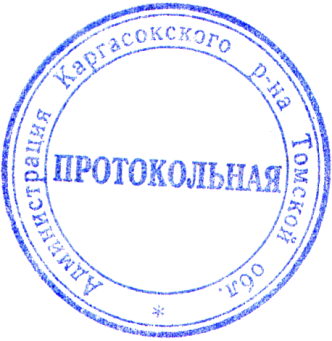 Глава Каргасокского района                                                                             А.П.АщеуловГлава Каргасокского района                                                                             А.П.АщеуловИ.А. Ожогина2-34-83Численность населения, тыс. чел.Численность населения, тыс. чел.Численность населения, тыс. чел.Среднемесячная номинальная начисленная заработная плата работников организаций(без субъектов малого предпринимательства), рублейСреднемесячная номинальная начисленная заработная плата работников организаций(без субъектов малого предпринимательства), рублейСреднемесячная номинальная начисленная заработная плата работников организаций(без субъектов малого предпринимательства), рублейСредний размер назначенных месячных пенсий, рублей.Средний размер назначенных месячных пенсий, рублей.Общая площадь жилых помещений, приходящаяся в среднем на одного жителя, м2 общей площадиОбщая площадь жилых помещений, приходящаяся в среднем на одного жителя, м2 общей площадиВетхий и аварийный жилищный фонд, тыс. м2 общей площадиВетхий и аварийный жилищный фонд, тыс. м2 общей площадиВетхий и аварийный жилищный фонд, тыс. м2 общей площадиВсегоудельный вес в области, %рейтинг МОВсегов % к средне-областному уровнюрейтинг МОВсегорейтинг МОВсегорейтинг МОВсегоудельный вес в общей площади жилищного фонда муниципального образования, %Рейтинг МО2)Всего по области1 070,1100,0х29 813,5100х10 981,9х22,4х970,94,1хАлександровский8,30,81651 943,1174.2113 918,0226,7217,98,113Асиновский34,73,2520 940,970.2158 986,91630,2146,14,48Бакчарский12,61,21326 413,488.61210 906,21120,4184,21,64Верхнекетский16,51,51027 631,592.71012 517,7822,112109,830,119Зырянский12,61,21318 866,063.3198 634,61924,2729,19,514Каргасокский20,41,9741 491,2139.2413 248,0623,7827,65,710Кожевниковский20,61,9619 551,865.6178 858,41721,8141,90,42Колпашевский39,23,7433 208,0111.4713 604,6326,13135,313,217Кривошеинский12,71,21224 740,183.01411 041,1924,6618,55,911Молчановский12,91,21129 609,199.3811 011,11024,8540,612,716Парабельский12,41,21446 971,6157.6313 316,2522,41080,929,118Первомайский18,01,7919 882,666.7168 763,01822,7927,56,712Тегульдетский6,50,61728 188,994.6910 569,41221,5153,72,66Томский71,56,7225 232,284.6139 437,31420,91617,41,23Чаинский12,21,11527 185,891.21112 967,2719,9198,23,47Шегарский19,81,9819 462,665.3189 104,91522,2110,20,01гор. округ г.Томск578,654,1134 347,0115.2610 520,61321,913319,92,55г. Кедровый3,50,319…1)124.6513 490,7425,8411,412,615г. Стрежевой41,63,9348 626,1136.1215 257,9120,51745,85,49Объем отгруженных товаров собственного производства, выполненных работ и услуг собственными силами по виду экономической деятельности  ДОБЫЧА ПОЛЕЗНЫХ ИСКОПАЕМЫХ, млн. руб.Объем отгруженных товаров собственного производства, выполненных работ и услуг собственными силами по виду экономической деятельности  ДОБЫЧА ПОЛЕЗНЫХ ИСКОПАЕМЫХ, млн. руб.Объем отгруженных товаров собственного производства, выполненных работ и услуг собственными силами по виду экономической деятельности  ДОБЫЧА ПОЛЕЗНЫХ ИСКОПАЕМЫХ, млн. руб.Объем отгруженных товаров собственного производства, выполненных работ и услуг собственными силами по виду экономической деятельности  ОБРАБАТЫВАЮЩИЕ ПРОИЗВОДСТВА, млн. руб.Объем отгруженных товаров собственного производства, выполненных работ и услуг собственными силами по виду экономической деятельности  ОБРАБАТЫВАЮЩИЕ ПРОИЗВОДСТВА, млн. руб.Объем отгруженных товаров собственного производства, выполненных работ и услуг собственными силами по виду экономической деятельности  ОБРАБАТЫВАЮЩИЕ ПРОИЗВОДСТВА, млн. руб.Объем отгруженных товаров собственного производства, выполненных работ и услуг собственными силами по виду экономической деятельности  ПРОИЗВОДСТВО И РАСПРЕДЕЛЕНИЕ ЭЛЕКТРОЭНЕРГИИ, ГАЗА И ВОДЫ, млн. руб.Объем отгруженных товаров собственного производства, выполненных работ и услуг собственными силами по виду экономической деятельности  ПРОИЗВОДСТВО И РАСПРЕДЕЛЕНИЕ ЭЛЕКТРОЭНЕРГИИ, ГАЗА И ВОДЫ, млн. руб.Объем отгруженных товаров собственного производства, выполненных работ и услуг собственными силами по виду экономической деятельности  ПРОИЗВОДСТВО И РАСПРЕДЕЛЕНИЕ ЭЛЕКТРОЭНЕРГИИ, ГАЗА И ВОДЫ, млн. руб.Инвестиции в основной капитал на душу населения (без учета субъектов малого предпринимательства), рублей.Инвестиции в основной капитал на душу населения (без учета субъектов малого предпринимательства), рублей.Число субъектов малого и среднего предпринимательства в расчете на 10 тыс. человек населения.Число субъектов малого и среднего предпринимательства в расчете на 10 тыс. человек населения.всегоудельный вес в области, %рейтингМОвсегоудельный вес в области, %рейтинг МОвсегоудельный вес в области, %рейтинг МОвсегорейтинг МОВсегорейтинг МОВсего по области139 065,7хх129 401,9хх26 533,8хх75 411,0х436хАлександровский20 828,515,131 065,70.95729,62,93724 825,033564Асиновский---477,70.47237,90,9615 656,01027310Бакчарский---4,30.0165,90,0154 955,01724512Верхнекетский---…1)0.0174,50,01717 225,093436Зырянский---119,90.1119,50,0148 416,0132948Каргасокский80 112,558,0115 409,212.931 418,95,62883 161,023267Кожевниковский---85,50.11235,40,11221 798,0722918Колпашевский---414,80.38132,70,576 941,0142769Кривошеинский---6,40.01545,70,21118 705,0822419Молчановский---------6 564,01524313Парабельский33 327,324,12172,20.110306,61,251 118 033,0126411Первомайский---197,00.2979,50,383 310,01824114Тегульдетский---…1)0.56…1)0,01611 090,01224115Томский0,2615 701,613.2269,20,3959 800,043793Чаинский--27,90.01449,20,2105 400,01623317Шегарский--31,00.01322,60,11311 289,01123416гор. округ г. Томск0,6566 997,256.1116 657,965,3153 852,054971г. Кедровый --…1)0.018---1 861,0193535г. Стрежевой2,044 623,13.94440,41,7435 492,063862Муниципальные районыМестоМестоМестоМестоМуниципальные районы2010 год2011 год2012 год2013 годКаргасокский 1211Парабельский 214-1522Александровский 11173Чаинский 11864Кожевниковский 64125Первомайский41246Томский 56-737Молчановский121658ЧеловекЧеловек2014 год к 2013 году2014 год к 2013 годуНа 1000 человек населенияНа 1000 человек населения20142013прирост (+), снижение(-)в %20142013Родившихся335360-2593,116,417,2Умерших335310+25108,116,414,8в том числе детей в возрасте до 1 года42+2200,011,51)5,61)Естественный прирост0+50-50x02,4Зарегистрировано:браков199226-2788,19,710,8разводов139135+4103,06,86,42014 год2014 год2014 год2013 год2013 год2013 годчисло прибывшихчисло выбывшихмиграционный прирост (+), снижение (-)число прибывшихчисло выбывшихмиграционный прирост (+), снижение(-)Человек318712-394302694-392Код ОКВЭД2014 годДоля от общей численности работников, %Всего11 906100,0Раздел А Сельское хозяйство, охота и лесное хозяйствоA350,3Раздел С Добыча полезных ископаемыхC4 24835,7Раздел D Обрабатывающие производстваD6205,2Раздел Е Производство и распределение электроэнергии,  газа и водыE8627,2Раздел F СтроительствоF8487,1Раздел G Оптовая и розничная торговля; ремонт автотранспортных средств, мотоциклов, бытовых изделий и  предметов личного пользованияG1451,2Раздел Н Гостиницы и рестораныH2211,9Раздел I Транспорт и связьI1 30010,9Раздел J Финансовая деятельностьJ500,4Раздел K Операции с недвижимым имуществом, аренда и предоставление услугK1 0088,5Раздел L Государственное управление и обеспечение военной безопасности; социальное страхованиеL8447,1Раздел M ОбразованиеM9758,2Раздел N Здравоохранение и предоставление социальных  услугN6155,2Раздел O Предоставление прочих коммунальных, социальных и персональных услугO1351,1Контрольные показатели2012 год2013 год2014 годЧитатели11 5665 1395 136Посещения138 46845 96744 203Книговыдача337 984125 711124 264Показатели2014 год2016 год2017 год2018 год2019 год2020 год2020 год2021 год2022 год2023 год2024 год2025 годЦель 1. Повышение уровня и качества жизни населения на территории Каргасокского района, развитие человеческого капиталаЦель 1. Повышение уровня и качества жизни населения на территории Каргасокского района, развитие человеческого капиталаЦель 1. Повышение уровня и качества жизни населения на территории Каргасокского района, развитие человеческого капиталаЦель 1. Повышение уровня и качества жизни населения на территории Каргасокского района, развитие человеческого капиталаЦель 1. Повышение уровня и качества жизни населения на территории Каргасокского района, развитие человеческого капиталаЦель 1. Повышение уровня и качества жизни населения на территории Каргасокского района, развитие человеческого капиталаЦель 1. Повышение уровня и качества жизни населения на территории Каргасокского района, развитие человеческого капиталаЦель 1. Повышение уровня и качества жизни населения на территории Каргасокского района, развитие человеческого капиталаЦель 1. Повышение уровня и качества жизни населения на территории Каргасокского района, развитие человеческого капиталаЦель 1. Повышение уровня и качества жизни населения на территории Каргасокского района, развитие человеческого капиталаЦель 1. Повышение уровня и качества жизни населения на территории Каргасокского района, развитие человеческого капиталаЦель 1. Повышение уровня и качества жизни населения на территории Каргасокского района, развитие человеческого капиталаЦель 1. Повышение уровня и качества жизни населения на территории Каргасокского района, развитие человеческого капиталаЧисло родившихся на 1000 человек населения16,717,317,618,118,418,918,919,219,520,120,421,0Коэффициент миграционного прироста (на 1000 человек населения)-16,23-16,26-16,26-16,26-15,23-15,23-15,23-15,23-15,23-15,23-15,23-15,23Численность населения (на конец года), тыс. человек20,02519,3819,0718,7718,4918,2118,2117,9417,6717,4017,1416,89Среднемесячная заработная плата работников (по кругу крупных и средних организаций), рублей43 87550 01453 01556 19659 56863 99963 99967 19970 55974 08777 79183 199Уровень регистрируемой безработицы на конец года, %3,73,83,73,63,63,63,63,63,63,63,63,6Коэффициент напряженности на рынке труда, чел.3,33,53,43,33,33,33,33,33,33,33,33,3Задача 1.1. Содействовать повышению качества образования в муниципальном образовании «Каргасокский район»Задача 1.1. Содействовать повышению качества образования в муниципальном образовании «Каргасокский район»Задача 1.1. Содействовать повышению качества образования в муниципальном образовании «Каргасокский район»Задача 1.1. Содействовать повышению качества образования в муниципальном образовании «Каргасокский район»Задача 1.1. Содействовать повышению качества образования в муниципальном образовании «Каргасокский район»Задача 1.1. Содействовать повышению качества образования в муниципальном образовании «Каргасокский район»Задача 1.1. Содействовать повышению качества образования в муниципальном образовании «Каргасокский район»Задача 1.1. Содействовать повышению качества образования в муниципальном образовании «Каргасокский район»Задача 1.1. Содействовать повышению качества образования в муниципальном образовании «Каргасокский район»Задача 1.1. Содействовать повышению качества образования в муниципальном образовании «Каргасокский район»Задача 1.1. Содействовать повышению качества образования в муниципальном образовании «Каргасокский район»Задача 1.1. Содействовать повышению качества образования в муниципальном образовании «Каргасокский район»Задача 1.1. Содействовать повышению качества образования в муниципальном образовании «Каргасокский район»Доля детей в возрасте от одного года до шести лет, состоящих на учете для определения в муниципальные дошкольные образовательные учреждения, в общей численности детей в возрасте от одного года до шести лет, %22,419,118,518,117,717,017,016,516,115,815,715,6Доля выпускников муниципальных общеобразовательных учреждений, сдавших единый государственный экзамен по русскому языку и математике, в общей численности выпускников муниципальных общеобразовательных учреждений, сдававших единый государственный экзамен по данным предметам, %10098,6798,7598,7798,8598,8798,8798,9198,9398,9598,9698,97Доля детей в возрасте 5-18 лет, получающих услуги по дополнительному образованию в организациях различной организационно-правовой формы и формы собственности, в общей численности детей этой возрастной группы, %32,732,9133,2533,3833,5833,6933,6934,0134,2934,9134,9434,96Задача 1.2. Обеспечить повышение качества и доступности  услуг в сфере культуры и туризма в Каргасокском районеЗадача 1.2. Обеспечить повышение качества и доступности  услуг в сфере культуры и туризма в Каргасокском районеЗадача 1.2. Обеспечить повышение качества и доступности  услуг в сфере культуры и туризма в Каргасокском районеЗадача 1.2. Обеспечить повышение качества и доступности  услуг в сфере культуры и туризма в Каргасокском районеЗадача 1.2. Обеспечить повышение качества и доступности  услуг в сфере культуры и туризма в Каргасокском районеЗадача 1.2. Обеспечить повышение качества и доступности  услуг в сфере культуры и туризма в Каргасокском районеЗадача 1.2. Обеспечить повышение качества и доступности  услуг в сфере культуры и туризма в Каргасокском районеЗадача 1.2. Обеспечить повышение качества и доступности  услуг в сфере культуры и туризма в Каргасокском районеЗадача 1.2. Обеспечить повышение качества и доступности  услуг в сфере культуры и туризма в Каргасокском районеЗадача 1.2. Обеспечить повышение качества и доступности  услуг в сфере культуры и туризма в Каргасокском районеЗадача 1.2. Обеспечить повышение качества и доступности  услуг в сфере культуры и туризма в Каргасокском районеЗадача 1.2. Обеспечить повышение качества и доступности  услуг в сфере культуры и туризма в Каргасокском районеЗадача 1.2. Обеспечить повышение качества и доступности  услуг в сфере культуры и туризма в Каргасокском районеКоличество участников культурно-досуговых мероприятий, чел.157 177179 616192 369206 226206 230206 230206 230206 230206 230206 230206 230206 230Количество посещений библиотек, ед.142 119142 120142 120142 120142 120142 130142 130142 130142 130142 130142 130142 130Количество учащихся МБОУ ДО «Каргасокская ДШИ», чел.230245245250250250250250250250250250Общий объем туристского потока в районе, чел.7008008509009501 0001 0001 0501 1001 1501 2001 250Индекс участия населения Каргасокского района в культурно-досуговых  мероприятиях, проводимых муниципальными учреждениями культуры, ед. на жителя8,29,310,010,710,710,710,710,710,710,710,710,7Задача 1.3. Создать условия для развития физической культуры и спорта и эффективной молодежной политики в муниципальном образовании «Каргасокский район»Задача 1.3. Создать условия для развития физической культуры и спорта и эффективной молодежной политики в муниципальном образовании «Каргасокский район»Задача 1.3. Создать условия для развития физической культуры и спорта и эффективной молодежной политики в муниципальном образовании «Каргасокский район»Задача 1.3. Создать условия для развития физической культуры и спорта и эффективной молодежной политики в муниципальном образовании «Каргасокский район»Задача 1.3. Создать условия для развития физической культуры и спорта и эффективной молодежной политики в муниципальном образовании «Каргасокский район»Задача 1.3. Создать условия для развития физической культуры и спорта и эффективной молодежной политики в муниципальном образовании «Каргасокский район»Задача 1.3. Создать условия для развития физической культуры и спорта и эффективной молодежной политики в муниципальном образовании «Каргасокский район»Задача 1.3. Создать условия для развития физической культуры и спорта и эффективной молодежной политики в муниципальном образовании «Каргасокский район»Задача 1.3. Создать условия для развития физической культуры и спорта и эффективной молодежной политики в муниципальном образовании «Каргасокский район»Задача 1.3. Создать условия для развития физической культуры и спорта и эффективной молодежной политики в муниципальном образовании «Каргасокский район»Задача 1.3. Создать условия для развития физической культуры и спорта и эффективной молодежной политики в муниципальном образовании «Каргасокский район»Задача 1.3. Создать условия для развития физической культуры и спорта и эффективной молодежной политики в муниципальном образовании «Каргасокский район»Задача 1.3. Создать условия для развития физической культуры и спорта и эффективной молодежной политики в муниципальном образовании «Каргасокский район»Доля населения, систематически занимающегося физической культурой и спортом, %23,323,523,323,323,824,324,324,324,524,524,224,2Единовременная пропускная способность спортивных сооружений, чел.1 7721 7921 7721 7721 7921 7921 7921 7921 7921 7921 8161 816Количество проведенных спортивно-массовых мероприятий, ед.261235220220227227227230230232230230Удельный вес молодежи (14 – 30 лет), положительно оценивающей возможности для развития и самореализации молодежи в Каргасокском районе, %11,013,514,014,014,515,115,115,115,215,215,215,2Задача 1.4. Содействовать повышению доступности жилья и улучшение качества жилищного обеспечения населения муниципального образования «Каргасокский район»Задача 1.4. Содействовать повышению доступности жилья и улучшение качества жилищного обеспечения населения муниципального образования «Каргасокский район»Задача 1.4. Содействовать повышению доступности жилья и улучшение качества жилищного обеспечения населения муниципального образования «Каргасокский район»Задача 1.4. Содействовать повышению доступности жилья и улучшение качества жилищного обеспечения населения муниципального образования «Каргасокский район»Задача 1.4. Содействовать повышению доступности жилья и улучшение качества жилищного обеспечения населения муниципального образования «Каргасокский район»Задача 1.4. Содействовать повышению доступности жилья и улучшение качества жилищного обеспечения населения муниципального образования «Каргасокский район»Задача 1.4. Содействовать повышению доступности жилья и улучшение качества жилищного обеспечения населения муниципального образования «Каргасокский район»Задача 1.4. Содействовать повышению доступности жилья и улучшение качества жилищного обеспечения населения муниципального образования «Каргасокский район»Задача 1.4. Содействовать повышению доступности жилья и улучшение качества жилищного обеспечения населения муниципального образования «Каргасокский район»Задача 1.4. Содействовать повышению доступности жилья и улучшение качества жилищного обеспечения населения муниципального образования «Каргасокский район»Задача 1.4. Содействовать повышению доступности жилья и улучшение качества жилищного обеспечения населения муниципального образования «Каргасокский район»Задача 1.4. Содействовать повышению доступности жилья и улучшение качества жилищного обеспечения населения муниципального образования «Каргасокский район»Задача 1.4. Содействовать повышению доступности жилья и улучшение качества жилищного обеспечения населения муниципального образования «Каргасокский район»Общая площадь жилых помещений, приходящаяся в среднем на 1 жителя Каргасокского района,  метров224,325,125,526,026,426,826,827,327,828,228,729,1Доля населения, получившего жилые помещения и улучшившего жилищные условия в отчетном году, в общей численности населения, состоящего на учете в качестве нуждающегося в жилых помещениях, %7,386,04,44,34,13,93,93,73,53,33,23,1Задача 1.5. Обеспечить повышение уровня безопасности населения муниципального образования «Каргасокский район»Задача 1.5. Обеспечить повышение уровня безопасности населения муниципального образования «Каргасокский район»Задача 1.5. Обеспечить повышение уровня безопасности населения муниципального образования «Каргасокский район»Задача 1.5. Обеспечить повышение уровня безопасности населения муниципального образования «Каргасокский район»Задача 1.5. Обеспечить повышение уровня безопасности населения муниципального образования «Каргасокский район»Задача 1.5. Обеспечить повышение уровня безопасности населения муниципального образования «Каргасокский район»Задача 1.5. Обеспечить повышение уровня безопасности населения муниципального образования «Каргасокский район»Задача 1.5. Обеспечить повышение уровня безопасности населения муниципального образования «Каргасокский район»Задача 1.5. Обеспечить повышение уровня безопасности населения муниципального образования «Каргасокский район»Задача 1.5. Обеспечить повышение уровня безопасности населения муниципального образования «Каргасокский район»Задача 1.5. Обеспечить повышение уровня безопасности населения муниципального образования «Каргасокский район»Задача 1.5. Обеспечить повышение уровня безопасности населения муниципального образования «Каргасокский район»Задача 1.5. Обеспечить повышение уровня безопасности населения муниципального образования «Каргасокский район»Число зарегистрированных преступлений, единиц на 100 тыс. чел. населения1 4851 5371 5521 5661 5791 5921 5921 6061 6191 6321 6451 658Число пострадавших в дорожно-транспортных происшествиях, чел.353535333331313129292828Выбросы загрязняющих веществ в атмосферный воздух, тонн.89 619119 452119 452119 452119 452119 452119 452119 452119 452119 452119 452119 452Цель 2. Сбалансированное территориальное развитие Каргасокского района за счет развития инфраструктуры, развития предпринимательства и сельского хозяйстваЦель 2. Сбалансированное территориальное развитие Каргасокского района за счет развития инфраструктуры, развития предпринимательства и сельского хозяйстваЦель 2. Сбалансированное территориальное развитие Каргасокского района за счет развития инфраструктуры, развития предпринимательства и сельского хозяйстваЦель 2. Сбалансированное территориальное развитие Каргасокского района за счет развития инфраструктуры, развития предпринимательства и сельского хозяйстваЦель 2. Сбалансированное территориальное развитие Каргасокского района за счет развития инфраструктуры, развития предпринимательства и сельского хозяйстваЦель 2. Сбалансированное территориальное развитие Каргасокского района за счет развития инфраструктуры, развития предпринимательства и сельского хозяйстваЦель 2. Сбалансированное территориальное развитие Каргасокского района за счет развития инфраструктуры, развития предпринимательства и сельского хозяйстваЦель 2. Сбалансированное территориальное развитие Каргасокского района за счет развития инфраструктуры, развития предпринимательства и сельского хозяйстваЦель 2. Сбалансированное территориальное развитие Каргасокского района за счет развития инфраструктуры, развития предпринимательства и сельского хозяйстваЦель 2. Сбалансированное территориальное развитие Каргасокского района за счет развития инфраструктуры, развития предпринимательства и сельского хозяйстваЦель 2. Сбалансированное территориальное развитие Каргасокского района за счет развития инфраструктуры, развития предпринимательства и сельского хозяйстваЦель 2. Сбалансированное территориальное развитие Каргасокского района за счет развития инфраструктуры, развития предпринимательства и сельского хозяйстваЦель 2. Сбалансированное территориальное развитие Каргасокского района за счет развития инфраструктуры, развития предпринимательства и сельского хозяйстваПротяженность автомобильных дорог общего пользования с твердым покрытием, км.336336339,75343,5347,25351351354,75358,5362,25389,6417,0Объем отгруженных товаров собственного производства, выполненных работ и услуг собственными силами по виду экономической деятельности «Обрабатывающие производства» по средним и крупным предприятиям, млн. рублей17 04119 64721 21923 12925 21027 61727 61729 55031 61934 14836 88039 932Объем отгруженных товаров собственного производства, выполненных работ и услуг собственными силами по виду экономической деятельности «Добыча полезных ископаемых» по средним и крупным предприятиям, млн. рублей96 87498 774103 712109 935117 630126 147126 147133 716140 402147 422156 267166 515Задача 2.1. Содействовать повышению энергоэффективности в муниципальном образовании «Каргасокский район»Задача 2.1. Содействовать повышению энергоэффективности в муниципальном образовании «Каргасокский район»Задача 2.1. Содействовать повышению энергоэффективности в муниципальном образовании «Каргасокский район»Задача 2.1. Содействовать повышению энергоэффективности в муниципальном образовании «Каргасокский район»Задача 2.1. Содействовать повышению энергоэффективности в муниципальном образовании «Каргасокский район»Задача 2.1. Содействовать повышению энергоэффективности в муниципальном образовании «Каргасокский район»Задача 2.1. Содействовать повышению энергоэффективности в муниципальном образовании «Каргасокский район»Задача 2.1. Содействовать повышению энергоэффективности в муниципальном образовании «Каргасокский район»Задача 2.1. Содействовать повышению энергоэффективности в муниципальном образовании «Каргасокский район»Задача 2.1. Содействовать повышению энергоэффективности в муниципальном образовании «Каргасокский район»Задача 2.1. Содействовать повышению энергоэффективности в муниципальном образовании «Каргасокский район»Задача 2.1. Содействовать повышению энергоэффективности в муниципальном образовании «Каргасокский район»Задача 2.1. Содействовать повышению энергоэффективности в муниципальном образовании «Каргасокский район»Удельная величина потребления энергетических ресурсов в многоквартирных домах:- электрическая энергия, кВтч на 1 проживающего в многоквартирных домах;1 280,01 260,01 255,01 250,01 250,01 250,01 250,01 250,01 250,01 250,01 248,01 248,0- тепловая энергия, Гкал на 1 кв. метр общей площади  многоквартирных домов;0,240,220,210,20,20,190,190,190,190,190,180,18- холодная вода, куб. м. на 1 проживающего в многоквартирных домах;13,8113,713,6513,6513,613,613,613,613,613,613,5713,55- природный газ, куб. м. на 1 проживающего в многоквартирных домах.935,98935,2934,3934,2934,2934,1934,1934,0934,0934,0933,6933,6Удельная величина потребления энергетических ресурсов муниципальными бюджетными учреждениями:- электрическая энергия, кВтч на 1 человека населения;64,3464,064,064,064,063,063,062,062,062,061,861,8- тепловая энергия, Гкал на 1 кв. метр общей площади;.0,280,250,250,240,240,230,230,230,220,220,200,19- холодная вода, куб. м. на 1 человека населения;0,580,640,640,640,630,630,630,630,630,620,620,61- природный газ, куб. м. на 1 человека населения.10,6410,010,010,010,09,99,99,99,99,99,89,8Задача 2.2. Содействовать повышению качества и надежности предоставления жилищно-коммунальных услуг населению районаЗадача 2.2. Содействовать повышению качества и надежности предоставления жилищно-коммунальных услуг населению районаЗадача 2.2. Содействовать повышению качества и надежности предоставления жилищно-коммунальных услуг населению районаЗадача 2.2. Содействовать повышению качества и надежности предоставления жилищно-коммунальных услуг населению районаЗадача 2.2. Содействовать повышению качества и надежности предоставления жилищно-коммунальных услуг населению районаЗадача 2.2. Содействовать повышению качества и надежности предоставления жилищно-коммунальных услуг населению районаЗадача 2.2. Содействовать повышению качества и надежности предоставления жилищно-коммунальных услуг населению районаЗадача 2.2. Содействовать повышению качества и надежности предоставления жилищно-коммунальных услуг населению районаЗадача 2.2. Содействовать повышению качества и надежности предоставления жилищно-коммунальных услуг населению районаЗадача 2.2. Содействовать повышению качества и надежности предоставления жилищно-коммунальных услуг населению районаЗадача 2.2. Содействовать повышению качества и надежности предоставления жилищно-коммунальных услуг населению районаЗадача 2.2. Содействовать повышению качества и надежности предоставления жилищно-коммунальных услуг населению районаЗадача 2.2. Содействовать повышению качества и надежности предоставления жилищно-коммунальных услуг населению районаДоля муниципальных предприятий ЖКХ, имеющих просроченную кредиторскую задолженность перед поставщиками топливноэнергетических ресурсов, от общего количества муниципальных предприятий ЖКХ, %7,77,70,00,00,00,00,00,00,00,00,00,0Количество аварий на объектах ЖКХ, ед.000000000000Количество обращений граждан в органы местного самоуправления о порядке формирования платы за коммунальные услуги, ед.404543413937373533312927Задача 2.3. Обеспечение транспортной доступности внутри Каргасокского районаЗадача 2.3. Обеспечение транспортной доступности внутри Каргасокского районаЗадача 2.3. Обеспечение транспортной доступности внутри Каргасокского районаЗадача 2.3. Обеспечение транспортной доступности внутри Каргасокского районаЗадача 2.3. Обеспечение транспортной доступности внутри Каргасокского районаЗадача 2.3. Обеспечение транспортной доступности внутри Каргасокского районаЗадача 2.3. Обеспечение транспортной доступности внутри Каргасокского районаЗадача 2.3. Обеспечение транспортной доступности внутри Каргасокского районаЗадача 2.3. Обеспечение транспортной доступности внутри Каргасокского районаЗадача 2.3. Обеспечение транспортной доступности внутри Каргасокского районаЗадача 2.3. Обеспечение транспортной доступности внутри Каргасокского районаЗадача 2.3. Обеспечение транспортной доступности внутри Каргасокского районаЗадача 2.3. Обеспечение транспортной доступности внутри Каргасокского районаДоля протяженности  автомобильных дорог общего пользования местного значения, соответствующих нормативным требованиям к транспортно-эксплуатационным показателям, в общей протяженности дорог общего пользования местного значения, %98100100100100100100100100100100100Доля населения, проживающего в населенных пунктах, не имеющих регулярного автобусного и (или) железнодорожного сообщения с административным центром района, в общей численности населения района, %40,340,339,439,138,838,538,538,237,837,537,236,9Задача 2.4. Содействие развитию предпринимательства и сельского хозяйства в Каргасокском районеЗадача 2.4. Содействие развитию предпринимательства и сельского хозяйства в Каргасокском районеЗадача 2.4. Содействие развитию предпринимательства и сельского хозяйства в Каргасокском районеЗадача 2.4. Содействие развитию предпринимательства и сельского хозяйства в Каргасокском районеЗадача 2.4. Содействие развитию предпринимательства и сельского хозяйства в Каргасокском районеЗадача 2.4. Содействие развитию предпринимательства и сельского хозяйства в Каргасокском районеЗадача 2.4. Содействие развитию предпринимательства и сельского хозяйства в Каргасокском районеЗадача 2.4. Содействие развитию предпринимательства и сельского хозяйства в Каргасокском районеЗадача 2.4. Содействие развитию предпринимательства и сельского хозяйства в Каргасокском районеЗадача 2.4. Содействие развитию предпринимательства и сельского хозяйства в Каргасокском районеЗадача 2.4. Содействие развитию предпринимательства и сельского хозяйства в Каргасокском районеЗадача 2.4. Содействие развитию предпринимательства и сельского хозяйства в Каргасокском районеЗадача 2.4. Содействие развитию предпринимательства и сельского хозяйства в Каргасокском районеОбъем инвестиций в основной капитал (за счет всех источников финансирования) в расчете на 1 жителя, рублей641 760837 438934 757967 5311 000 4371 034 4621 069 6441 069 6441 106 0231 143 6401 182 5351 222 754Число субъектов малого и среднего предпринимательства в расчете на 10 тыс. человек населения290,1303310316323330336336341348354361Нормативы минимальной обеспеченности населения площадью торговых объектов на территории района, кв. метров на 1000 человек, суммарный норматив, в том числе385,7385,7385,7385,7385,7385,7385,7385,7385,7385,7385,7385,7торговых объектов по продаже продовольственных товаров117,7117,7117,7117,7117,7117,7117,7117,7117,7117,7117,7117,7торговых объектов по продаже непродовольственных товаров268,0268,0268,0268,0268,0268,0268,0268,0268,0268,0268,0268,0Объем поступлений налогов на совокупный доход в консолидированный бюджет Томской области с территорий муниципальных образований, млн. рублей333638404244454546474849Объем продукции сельского хозяйства, млн. рублей.377342359377403432466466504549604664Цель 3. Развитие системы местного самоуправления.Цель 3. Развитие системы местного самоуправления.Цель 3. Развитие системы местного самоуправления.Цель 3. Развитие системы местного самоуправления.Цель 3. Развитие системы местного самоуправления.Цель 3. Развитие системы местного самоуправления.Цель 3. Развитие системы местного самоуправления.Цель 3. Развитие системы местного самоуправления.Цель 3. Развитие системы местного самоуправления.Цель 3. Развитие системы местного самоуправления.Цель 3. Развитие системы местного самоуправления.Цель 3. Развитие системы местного самоуправления.Цель 3. Развитие системы местного самоуправления.Задача 3.1. Повысить эффективность управления муниципальными финансами, достижение сбалансированности бюджетов сельских поселенийЗадача 3.1. Повысить эффективность управления муниципальными финансами, достижение сбалансированности бюджетов сельских поселенийЗадача 3.1. Повысить эффективность управления муниципальными финансами, достижение сбалансированности бюджетов сельских поселенийЗадача 3.1. Повысить эффективность управления муниципальными финансами, достижение сбалансированности бюджетов сельских поселенийЗадача 3.1. Повысить эффективность управления муниципальными финансами, достижение сбалансированности бюджетов сельских поселенийЗадача 3.1. Повысить эффективность управления муниципальными финансами, достижение сбалансированности бюджетов сельских поселенийЗадача 3.1. Повысить эффективность управления муниципальными финансами, достижение сбалансированности бюджетов сельских поселенийЗадача 3.1. Повысить эффективность управления муниципальными финансами, достижение сбалансированности бюджетов сельских поселенийЗадача 3.1. Повысить эффективность управления муниципальными финансами, достижение сбалансированности бюджетов сельских поселенийЗадача 3.1. Повысить эффективность управления муниципальными финансами, достижение сбалансированности бюджетов сельских поселенийЗадача 3.1. Повысить эффективность управления муниципальными финансами, достижение сбалансированности бюджетов сельских поселенийЗадача 3.1. Повысить эффективность управления муниципальными финансами, достижение сбалансированности бюджетов сельских поселенийЗадача 3.1. Повысить эффективность управления муниципальными финансами, достижение сбалансированности бюджетов сельских поселенийРейтинг Каргасокского района среди районов Томской области по качеству управления муниципальными финансами, местоIIIIIIIIIIIIIIIIIIIIIIIIIIIIIIIIIIIОбъем просроченной кредиторской задолженности муниципальных учреждений на конец года, тыс. руб.000000000000Доля расходов бюджета МО «Каргасокский район», формируемых в рамках программ, в общем объеме расходов бюджета МО «Каргасокский район», % 808085858585858585858585Задача 3.2. Повысить эффективность управления муниципальным имуществомЗадача 3.2. Повысить эффективность управления муниципальным имуществомЗадача 3.2. Повысить эффективность управления муниципальным имуществомЗадача 3.2. Повысить эффективность управления муниципальным имуществомЗадача 3.2. Повысить эффективность управления муниципальным имуществомЗадача 3.2. Повысить эффективность управления муниципальным имуществомЗадача 3.2. Повысить эффективность управления муниципальным имуществомЗадача 3.2. Повысить эффективность управления муниципальным имуществомЗадача 3.2. Повысить эффективность управления муниципальным имуществомЗадача 3.2. Повысить эффективность управления муниципальным имуществомЗадача 3.2. Повысить эффективность управления муниципальным имуществомЗадача 3.2. Повысить эффективность управления муниципальным имуществомЗадача 3.2. Повысить эффективность управления муниципальным имуществомДоля муниципального недвижимого имущества (за исключением земельных участков), используемого для выполнения полномочий Каргасокского района, от недвижимого имущества, находящегося в собственности Каргасокского района, %575859789093939596979898Задача 3.3. Повысить эффективность деятельности органов местного самоуправленияЗадача 3.3. Повысить эффективность деятельности органов местного самоуправленияЗадача 3.3. Повысить эффективность деятельности органов местного самоуправленияЗадача 3.3. Повысить эффективность деятельности органов местного самоуправленияЗадача 3.3. Повысить эффективность деятельности органов местного самоуправленияЗадача 3.3. Повысить эффективность деятельности органов местного самоуправленияЗадача 3.3. Повысить эффективность деятельности органов местного самоуправленияЗадача 3.3. Повысить эффективность деятельности органов местного самоуправленияЗадача 3.3. Повысить эффективность деятельности органов местного самоуправленияЗадача 3.3. Повысить эффективность деятельности органов местного самоуправленияЗадача 3.3. Повысить эффективность деятельности органов местного самоуправленияЗадача 3.3. Повысить эффективность деятельности органов местного самоуправленияЗадача 3.3. Повысить эффективность деятельности органов местного самоуправленияУдовлетворенность населения деятельностью органов местного самоуправления городского округа (муниципального района), процент от числа опрошенных59,9063,96464,164,264,364,364,3564,464,4564,564,55ПоказательСценарий2016 год2017 год2018 год2019 год2020 год2021 год2022 год2023 год2024 год2025 годОбъем отгруженных товаров собственного производства, выполненных работ и услуг собственными силами по виду экономической деятельности «Обрабатывающие производства» по средним и крупным предприятиям, млн. рублейконсервативный18 58218 95419 42819 91420 41120 82021 23621 66122 09422 536Объем отгруженных товаров собственного производства, выполненных работ и услуг собственными силами по виду экономической деятельности «Обрабатывающие производства» по средним и крупным предприятиям, млн. рублейбазовый19 64721 21923 12925 21027 61729 55031 61934 14836 88039 932Объем отгруженных товаров собственного производства, выполненных работ и услуг собственными силами по виду экономической деятельности «Обрабатывающие производства» по средним и крупным предприятиям, млн. рублейоптимистический19 83121 61623 56125 91728 50930 79033 25336 24639 50843 063Объем отгруженных товаров собственного производства, выполненных работ и услуг собственными силами по виду экономической деятельности «Добыча полезных ископаемых» по средним и крупным предприятиям, млн. рублейконсервативный95 19997 10399 530102 019104 569106 660108 794110 970113 189115 453Объем отгруженных товаров собственного производства, выполненных работ и услуг собственными силами по виду экономической деятельности «Добыча полезных ископаемых» по средним и крупным предприятиям, млн. рублейбазовый98 774103 712109 935117 630126 147133 716140 402147 422156 267166 515Объем отгруженных товаров собственного производства, выполненных работ и услуг собственными силами по виду экономической деятельности «Добыча полезных ископаемых» по средним и крупным предприятиям, млн. рублейоптимистический98 962104 108110 562118 854128 363136 706144 225152 158162 048173 391Среднемесячная заработная плата работников (по кругу крупных и средних организаций), рублейконсервативный48 35549 32250 30951 31552 85453 91154 99056 08957 21158 928Среднемесячная заработная плата работников (по кругу крупных и средних организаций), рублейбазовый50 01453 01556 19659 56863 99967 19970 55974 08777 79183 199Среднемесячная заработная плата работников (по кругу крупных и средних организаций), рублейоптимистический50 25153 76957 53361 56066 48570 47474 70379 18583 93690 651Прирост численности населения, %консервативный-2-2-2-2-1,9-1,9-1,9-1,9-1,9-1,9Прирост численности населения, %базовый-1,6-1,6-1,6-1,5-1,5-1,5-1,5-1,5-1,5-1,5Прирост численности населения, %оптимистический-1,2-1,2-1,2-1,2-1,2-1,1-1,1-1,1-1,1-1,1Численность населения (на конец года), тыс.чел.консервативный19,3118,9218,5418,1717,8317,4917,1516,8316,5116,20Численность населения (на конец года), тыс.чел.базовый19,3819,0718,7718,4918,2117,9417,6717,4017,1416,89Численность населения (на конец года), тыс.чел.оптимистический19,4619,2319,0018,7718,5518,3418,1417,9417,7417,55Удельный вес общей площади жилого фонда, оборудованного водопроводом, %консервативный59,7660,060,560,962,364,765,966,667,267,9Удельный вес общей площади жилого фонда, оборудованного водопроводом, %базовый59,7660,861,962,9864,165,266,567,869,170,1Удельный вес общей площади жилого фонда, оборудованного водопроводом, %оптимистический60,161,362,163,264,565,766,968,169,470,8Уровень газификации природным газом (сетевым, сжиженным) жилого фонда, %консервативный36,236,336,536,937,337,637,938,538,739,0Уровень газификации природным газом (сетевым, сжиженным) жилого фонда, %базовый38,139,742,342,542,643,145,247,449,752,1Уровень газификации природным газом (сетевым, сжиженным) жилого фонда, %оптимистический40,040,042,642,842,843,745,847,950,152,8Инвестиции в основной капитал за счет всех источников финансирования, млн. рублей.консервативный12 710,612 837,712 966,013 095,713 226,713 358,913 492,513 627,413 763,713 901,3Инвестиции в основной капитал за счет всех источников финансирования, млн. рублей.базовый16 233,617 830,218 160,018 496,018 838,219 186,719 541,619 903,220 271,420 646,4Инвестиции в основной капитал за счет всех источников финансирования, млн. рублей.оптимистический16 233,617 856,919 642,621 606,923 767,626 144,328 758,831 634,634 798,138 277,9Число субъектов малого и среднего предпринимательства, ед.консервативный586588590592593594595596597598Число субъектов малого и среднего предпринимательства, ед.базовый587593594595596597598599599599Число субъектов малого и среднего предпринимательства, ед.оптимистический588592595598601604606608610612Наименование инвестиционного проектаПериод реализации проектаХарактеристика проектаХарактеристика проектаХарактеристика проектаХарактеристика проектаХарактеристика проектаНаименование инвестиционного проектаПериод реализации проектаОбъем финансовых ресурсов, тыс. руб.Число создаваемых рабочих мест, ед.Средняя заработная плата, руб. в месяцПримечаниеООО «ННК-Восточная транснациональная компания»ООО «ННК-Восточная транснациональная компания»ООО «ННК-Восточная транснациональная компания»ООО «ННК-Восточная транснациональная компания»ООО «ННК-Восточная транснациональная компания»ООО «ННК-Восточная транснациональная компания»ООО «ННК-Восточная транснациональная компания»Бурение скважин Хвойного месторождения (куст № 3, 9 скв.)2015-2016 годыВсего, в т.ч.:601 120,000Цель – обеспечение дополнительной добычи нефтиБурение скважин Хвойного месторождения (куст № 3, 9 скв.)2015-2016 годы2016 год601 120,000Цель – обеспечение дополнительной добычи нефтиБурение скважин Пуглалымского месторождения (куст № 2, 8 скв.) 2016-2017 годыВсего, в т.ч.:408 414,000Цель – обеспечение дополнительной добычи нефтиБурение скважин Пуглалымского месторождения (куст № 2, 8 скв.) 2016-2017 годы2016 год362 949,000Цель – обеспечение дополнительной добычи нефтиБурение скважин Пуглалымского месторождения (куст № 2, 8 скв.) 2016-2017 годы2017 год45 465,000Цель – обеспечение дополнительной добычи нефтиБурение скважин Пуглалымского месторождения (куст № 1, 5 скв.)2016-2018 годыВсего, в т.ч.:366 944,000Цель – обеспечение дополнительной добычи нефтиБурение скважин Пуглалымского месторождения (куст № 1, 5 скв.)2016-2018 годы2016 год43 172,000Цель – обеспечение дополнительной добычи нефтиБурение скважин Пуглалымского месторождения (куст № 1, 5 скв.)2016-2018 годы2017 год304 956,000Цель – обеспечение дополнительной добычи нефтиБурение скважин Пуглалымского месторождения (куст № 1, 5 скв.)2016-2018 годы2018 год18 816,000Цель – обеспечение дополнительной добычи нефтиБурение скважин Пуглалымского месторождения (куст № 3, 6 скв.) 2016-2018 годыВсего, в т.ч.:366 683,000Цель – обеспечение дополнительной добычи нефтиБурение скважин Пуглалымского месторождения (куст № 3, 6 скв.) 2016-2018 годы2016 год7 564,000Цель – обеспечение дополнительной добычи нефтиБурение скважин Пуглалымского месторождения (куст № 3, 6 скв.) 2016-2018 годы2017 год273 781,000Цель – обеспечение дополнительной добычи нефтиБурение скважин Пуглалымского месторождения (куст № 3, 6 скв.) 2016-2018 годы2018 год85 338,000Цель – обеспечение дополнительной добычи нефтиБурение скважин Пуглалымского месторождения (куст № 4, 10 скв. + 1ВЗ) 2016-2019 годыВсего, в т.ч.:681 536,000Цель – обеспечение дополнительной добычи нефтиБурение скважин Пуглалымского месторождения (куст № 4, 10 скв. + 1ВЗ) 2016-2019 годы2016 год19 718,000Цель – обеспечение дополнительной добычи нефтиБурение скважин Пуглалымского месторождения (куст № 4, 10 скв. + 1ВЗ) 2016-2019 годы2017 год269 422,000Цель – обеспечение дополнительной добычи нефтиБурение скважин Пуглалымского месторождения (куст № 4, 10 скв. + 1ВЗ) 2016-2019 годы2018 год317 181,000Цель – обеспечение дополнительной добычи нефтиБурение скважин Пуглалымского месторождения (куст № 4, 10 скв. + 1ВЗ) 2016-2019 годы2019 год75 215,000Цель – обеспечение дополнительной добычи нефтиБурение скважин Средненюрольского месторождения (куст№ 1, 2 скв.; куст № 4, 1 скв.)2016-2020 годыВсего, в т.ч.:306 123,000Цель – обеспечение дополнительной добычи нефтиБурение скважин Средненюрольского месторождения (куст№ 1, 2 скв.; куст № 4, 1 скв.)2016-2020 годы2016 год3 510,000Цель – обеспечение дополнительной добычи нефтиБурение скважин Средненюрольского месторождения (куст№ 1, 2 скв.; куст № 4, 1 скв.)2016-2020 годы2017 год6 005,000Цель – обеспечение дополнительной добычи нефтиБурение скважин Средненюрольского месторождения (куст№ 1, 2 скв.; куст № 4, 1 скв.)2016-2020 годы2018 год223 544,000Цель – обеспечение дополнительной добычи нефтиБурение скважин Средненюрольского месторождения (куст№ 1, 2 скв.; куст № 4, 1 скв.)2016-2020 годы2019 год72 405,000Цель – обеспечение дополнительной добычи нефтиБурение скважин Средненюрольского месторождения (куст№ 1, 2 скв.; куст № 4, 1 скв.)2016-2020 годы2020 год659,000Цель – обеспечение дополнительной добычи нефтиПрограмма ГРР. Бурение разведочных скважин (94-Р, 95-Р, 96-Р) Пуглалымского месторождения2016-2021 годыВсего, в т.ч.:592 232,000Цель-проведение геолого-разведочных работ, прирост запасовПрограмма ГРР. Бурение разведочных скважин (94-Р, 95-Р, 96-Р) Пуглалымского месторождения2016-2021 годы2016 год5 074,000Цель-проведение геолого-разведочных работ, прирост запасовПрограмма ГРР. Бурение разведочных скважин (94-Р, 95-Р, 96-Р) Пуглалымского месторождения2016-2021 годы2017 год143 522,000Цель-проведение геолого-разведочных работ, прирост запасовПрограмма ГРР. Бурение разведочных скважин (94-Р, 95-Р, 96-Р) Пуглалымского месторождения2016-2021 годы2018 год188 932,000Цель-проведение геолого-разведочных работ, прирост запасовПрограмма ГРР. Бурение разведочных скважин (94-Р, 95-Р, 96-Р) Пуглалымского месторождения2016-2021 годы2019 год195 928,000Цель-проведение геолого-разведочных работ, прирост запасовПрограмма ГРР. Бурение разведочных скважин (94-Р, 95-Р, 96-Р) Пуглалымского месторождения2016-2021 годы2020 год58 321,000Цель-проведение геолого-разведочных работ, прирост запасовПрограмма ГРР. Бурение разведочных скважин (94-Р, 95-Р, 96-Р) Пуглалымского месторождения2016-2021 годы2021 год455,000Цель-проведение геолого-разведочных работ, прирост запасовРазвитие энергетики Ключевского н/м Установка нефтяной электростанции (НЭС)2017-2021 годыВсего, в т.ч.:88 737,000Цель – развитие инфраструктурыРазвитие энергетики Ключевского н/м Установка нефтяной электростанции (НЭС)2017-2021 годы2016 год0,000Цель – развитие инфраструктурыРазвитие энергетики Ключевского н/м Установка нефтяной электростанции (НЭС)2017-2021 годы2017 год20 622,000Цель – развитие инфраструктурыРазвитие энергетики Ключевского н/м Установка нефтяной электростанции (НЭС)2017-2021 годы2018 год17 657,000Цель – развитие инфраструктурыРазвитие энергетики Ключевского н/м Установка нефтяной электростанции (НЭС)2017-2021 годы2019 год21 298,000Цель – развитие инфраструктурыРазвитие энергетики Ключевского н/м Установка нефтяной электростанции (НЭС)2017-2021 годы2020 год21 298,000Цель – развитие инфраструктурыРазвитие энергетики Ключевского н/м Установка нефтяной электростанции (НЭС)2017-2021 годы2021 год7 862,000Цель – развитие инфраструктурыПоддержание базовой добычи2016-2020 годыВсего, в т.ч.:489 955,000Цель – поддержание базовой добычиПоддержание базовой добычи2016-2020 годы2016 год140 355,000Цель – поддержание базовой добычиПоддержание базовой добычи2016-2020 годы2017 год125 553,000Цель – поддержание базовой добычиПоддержание базовой добычи2016-2020 годы2018 год65 149,000Цель – поддержание базовой добычиПоддержание базовой добычи2016-2020 годы2019 год68 749,000Цель – поддержание базовой добычиПоддержание базовой добычи2016-2020 годы2020 год90 149,000Цель – поддержание базовой добычиООО «СН-Газдобыча»ООО «СН-Газдобыча»ООО «СН-Газдобыча»ООО «СН-Газдобыча»ООО «СН-Газдобыча»ООО «СН-Газдобыча»ООО «СН-Газдобыча»Программа ГРР. Бурение разведочных скважин (42Р, 44Р, ХХХ) Пугалымского месторождения2016-2020 годыВсего, в т.ч.:628 880,000Цель – проведение геолого-разведочных работ, прирост запасовПрограмма ГРР. Бурение разведочных скважин (42Р, 44Р, ХХХ) Пугалымского месторождения2016-2020 годы2016 год219 202,000Цель – проведение геолого-разведочных работ, прирост запасовПрограмма ГРР. Бурение разведочных скважин (42Р, 44Р, ХХХ) Пугалымского месторождения2016-2020 годы2017 год171 702,000Цель – проведение геолого-разведочных работ, прирост запасовПрограмма ГРР. Бурение разведочных скважин (42Р, 44Р, ХХХ) Пугалымского месторождения2016-2020 годы2018 год187 524,000Цель – проведение геолого-разведочных работ, прирост запасовПрограмма ГРР. Бурение разведочных скважин (42Р, 44Р, ХХХ) Пугалымского месторождения2016-2020 годы2019 год49 997,000Цель – проведение геолого-разведочных работ, прирост запасовПрограмма ГРР. Бурение разведочных скважин (42Р, 44Р, ХХХ) Пугалымского месторождения2016-2020 годы2020 год455,000Цель – проведение геолого-разведочных работ, прирост запасовСтроительство ДКС на Усть-Сильгинском ГКМ2016 годВсего, в т.ч.:39 847,000Проект переходящий с 2015 года. Цель-инфраструктуры, поддержание базовой добычиСтроительство ДКС на Усть-Сильгинском ГКМ2016 год2016 год39 847,000Проект переходящий с 2015 года. Цель-инфраструктуры, поддержание базовой добычиПоддержание базовой добычи2016-2021 годыВсего, в т.ч.:66 770,000Цель – поддержание базовой добычиПоддержание базовой добычи2016-2021 годы2016 год35 660,000Цель – поддержание базовой добычиПоддержание базовой добычи2016-2021 годы2017 год15 928,000Цель – поддержание базовой добычиПоддержание базовой добычи2016-2021 годы2018 год4 546,000Цель – поддержание базовой добычиПоддержание базовой добычи2016-2021 годы2019 год3 919,000Цель – поддержание базовой добычиПоддержание базовой добычи2016-2021 годы2020 год5 277,000Цель – поддержание базовой добычиПоддержание базовой добычи2016-2021 годы2021 год1 440,000Цель – поддержание базовой добычиОАО «Томскгазпром»ОАО «Томскгазпром»ОАО «Томскгазпром»ОАО «Томскгазпром»ОАО «Томскгазпром»ОАО «Томскгазпром»ОАО «Томскгазпром»Комплексный проект разработки Мыльджинско-Васюганского Актива2014-2034 годыВсего, в т.ч.:4 183,0110Цель-разработка Северо-Васюганского месторожденияКомплексный проект разработки Мыльджинско-Васюганского Актива2014-2034 годы2016 год676,0066 024,0Цель-разработка Северо-Васюганского месторожденияКомплексный проект разработки Мыльджинско-Васюганского Актива2014-2034 годы2017 год2 941,0068 929,0Цель-разработка Северо-Васюганского месторожденияКомплексный проект разработки Мыльджинско-Васюганского Актива2014-2034 годы2018 год566,0071 755,0Цель-разработка Северо-Васюганского месторожденияКомплексный проект разработки Мыльджинско-Васюганского Актива2014-2034 годы2019 год0,0074 338,0Цель-разработка Северо-Васюганского месторожденияКомплексный проект разработки Мыльджинско-Васюганского Актива2014-2034 годы2020 год0,0076 717,0Цель-разработка Северо-Васюганского месторожденияКомплексный проект разработки Мыльджинско-Васюганского Актива2014-2034 годы2021 год0,0078 865,0Цель-разработка Северо-Васюганского месторожденияКомплексный проект разработки Мыльджинско-Васюганского Актива2014-2034 годы2022 год0,0080 994,0Цель-разработка Северо-Васюганского месторожденияКомплексный проект разработки Мыльджинско-Васюганского Актива2014-2034 годы2023 год0,0083 181,0Цель-разработка Северо-Васюганского месторожденияИП Михайлова Н.А.ИП Михайлова Н.А.ИП Михайлова Н.А.ИП Михайлова Н.А.ИП Михайлова Н.А.ИП Михайлова Н.А.ИП Михайлова Н.А.Строительство торгово-офисного здания2015-2016 годыВсего, в т.ч.:10 000,000Объект переходящий. Цель – сдача торговых и офисных площадейСтроительство торгово-офисного здания2015-2016 годы2016 год10 000,000Объект переходящий. Цель – сдача торговых и офисных площадейИП Мещикова С.К.ИП Мещикова С.К.ИП Мещикова С.К.ИП Мещикова С.К.ИП Мещикова С.К.ИП Мещикова С.К.ИП Мещикова С.К.Строительство торгового помещения, площадью 60 м2 2014-2016 годыВсего, в т.ч.:1 000,040Объект переходящий.Цель – розничная торговляСтроительство торгового помещения, площадью 60 м2 2014-2016 годы2016 год1 000,000Объект переходящий.Цель – розничная торговляГК ХолидейГК ХолидейГК ХолидейГК ХолидейГК ХолидейГК ХолидейГК ХолидейСтроительство торгового здания «Магазин смешанных товаров»2015-2016 годыВсего, в т.ч.:10 000,0140Объект переходящий. Цель – розничная торговляСтроительство торгового здания «Магазин смешанных товаров»2015-2016 годы2016 год10 000,000Объект переходящий. Цель – розничная торговляМуниципальное казенное учреждение «Управление жилищно-коммунального хозяйства и капитального строительства муниципального образования «Каргасокский район»Муниципальное казенное учреждение «Управление жилищно-коммунального хозяйства и капитального строительства муниципального образования «Каргасокский район»Муниципальное казенное учреждение «Управление жилищно-коммунального хозяйства и капитального строительства муниципального образования «Каргасокский район»Муниципальное казенное учреждение «Управление жилищно-коммунального хозяйства и капитального строительства муниципального образования «Каргасокский район»Муниципальное казенное учреждение «Управление жилищно-коммунального хозяйства и капитального строительства муниципального образования «Каргасокский район»Муниципальное казенное учреждение «Управление жилищно-коммунального хозяйства и капитального строительства муниципального образования «Каргасокский район»Муниципальное казенное учреждение «Управление жилищно-коммунального хозяйства и капитального строительства муниципального образования «Каргасокский район»Строительство станции водоподготовки и водопроводных сетей в с. Средний Васюган2014-2017 годыВсего, в т.ч.:117 494,050Цель – обеспечение населения питьевой водойСтроительство станции водоподготовки и водопроводных сетей в с. Средний Васюган2014-2017 годы2016 год39 555,030Цель – обеспечение населения питьевой водойСтроительство станции водоподготовки и водопроводных сетей в с. Средний Васюган2014-2017 годы2017 год77 939,020Цель – обеспечение населения питьевой водойСтроительство станции водоподготовки и водопроводных сетей в с. Новоюгино2017-2019 годыВсего, в т.ч.:29 000,050Цель – обеспечение населения питьевой водойСтроительство станции водоподготовки и водопроводных сетей в с. Новоюгино2017-2019 годы2017 год000Цель – обеспечение населения питьевой водойСтроительство станции водоподготовки и водопроводных сетей в с. Новоюгино2017-2019 годы2018 год21 000,030Цель – обеспечение населения питьевой водойСтроительство станции водоподготовки и водопроводных сетей в с. Новоюгино2017-2019 годы2019 год8 000,020Цель – обеспечение населения питьевой водойРеконструкция сетей водоснабжения в с. Каргасок Томской области2017-2020 годыВсего, в т.ч.:38 160,000Цель – обеспечение населения питьевой водойРеконструкция сетей водоснабжения в с. Каргасок Томской области2017-2020 годы2017 год000Цель – обеспечение населения питьевой водойРеконструкция сетей водоснабжения в с. Каргасок Томской области2017-2020 годы2018 год14 000,000Цель – обеспечение населения питьевой водойРеконструкция сетей водоснабжения в с. Каргасок Томской области2017-2020 годы2019 год16 000,000Цель – обеспечение населения питьевой водойРеконструкция сетей водоснабжения в с. Каргасок Томской области2017-2020 годы2020 год8 160,000Цель – обеспечение населения питьевой водойСтроительство станции водоподготовки и водопроводных сетей в с. Сосновка2018-2020 годыВсего, в т.ч.:20 000,000Цель – обеспечение населения питьевой водойСтроительство станции водоподготовки и водопроводных сетей в с. Сосновка2018-2020 годы201910 000,0Цель – обеспечение населения питьевой водойСтроительство станции водоподготовки и водопроводных сетей в с. Сосновка2018-2020 годы202010 000,0Цель – обеспечение населения питьевой водойСтроительство станции водоподготовки и водопроводных сетей в с. Тымск2019-2020 годыВсего, в т.ч.:20 000,000Цель – обеспечение населения питьевой водойСтроительство станции водоподготовки и водопроводных сетей в с. Тымск2019-2020 годы2019 год000Цель – обеспечение населения питьевой водойСтроительство станции водоподготовки и водопроводных сетей в с. Тымск2019-2020 годы2020 год20 000,000Цель – обеспечение населения питьевой водойСтроительство станции водоподготовки и водопроводных сетей в с. Бондарка2019-2020 годыВсего, в т.ч.:20 000,000Цель – обеспечение населения питьевой водойСтроительство станции водоподготовки и водопроводных сетей в с. Бондарка2019-2020 годы2019 год000Цель – обеспечение населения питьевой водойСтроительство станции водоподготовки и водопроводных сетей в с. Бондарка2019-2020 годы2020 год20 000,000Цель – обеспечение населения питьевой водойСтроительство станции водоподготовки и водопроводных сетей в п. 5 км2019-2020 годыВсего, в т.ч.:20 000,000Цель – обеспечение населения питьевой водойСтроительство станции водоподготовки и водопроводных сетей в п. 5 км2019-2020 годы2019 год000Цель – обеспечение населения питьевой водойСтроительство станции водоподготовки и водопроводных сетей в п. 5 км2019-2020 годы2020 год20 000,000Цель – обеспечение населения питьевой водойСтроительство локальных очистных сооружений в с. Каргасок2017-2018 годыВсего, в т.ч.:30 000,030Цель – очистка стоковСтроительство локальных очистных сооружений в с. Каргасок2017-2018 годы2017 год000Цель – очистка стоковСтроительство локальных очистных сооружений в с. Каргасок2017-2018 годы2018 год30 000,030Цель – очистка стоковРеконструкция канализационных очистных сооружений в с. Каргасок2018-2019 годыВсего, в т.ч.:30 000,000Цель – очистка стоковРеконструкция канализационных очистных сооружений в с. Каргасок2018-2019 годы2018 год000Цель – очистка стоковРеконструкция канализационных очистных сооружений в с. Каргасок2018-2019 годы2019 год30 000,000Цель – очистка стоковГазоснабжение мкр. ЦРБ в границах ул. Кирова -ул. Восточная, 
пер. Южный - ул.Школьная2016-2017 годыВсего, в т.ч.:34 030,000Цель – обеспечение населения  сетевым газомГазоснабжение мкр. ЦРБ в границах ул. Кирова -ул. Восточная, 
пер. Южный - ул.Школьная2016-2017 годы2016 год12 420,000Цель – обеспечение населения  сетевым газомГазоснабжение мкр. ЦРБ в границах ул. Кирова -ул. Восточная, 
пер. Южный - ул.Школьная2016-2017 годы2017 год21 610,000Цель – обеспечение населения  сетевым газомСети газоснабжения в с. Каргасок: расширение существующих сетей2017-2018 годыВсего, в т.ч.:4 000,000Цель – обеспечение населения  сетевым газомСети газоснабжения в с. Каргасок: расширение существующих сетей2017-2018 годы2017 год000Цель – обеспечение населения  сетевым газомСети газоснабжения в с. Каргасок: расширение существующих сетей2017-2018 годы2018 год4 000,000Цель – обеспечение населения  сетевым газомГазификация с. Вертикос (заключительный этап)2018-2019 годыВсего, в т.ч.:6 000,000Цель – обеспечение населения  сетевым газомГазификация с. Вертикос (заключительный этап)2018-2019 годы2018 год000Цель – обеспечение населения  сетевым газомГазификация с. Вертикос (заключительный этап)2018-2019 годы2019 год6 000,000Цель – обеспечение населения  сетевым газомГазификация п. 5 км2019-2021 годыВсего, в т.ч.:17 000,000Цель – обеспечение населения сетевым газомГазификация п. 5 км2019-2021 годы2019 год000Цель – обеспечение населения сетевым газомГазификация п. 5 км2019-2021 годы2020 год8 500,000Цель – обеспечение населения сетевым газомГазификация п. 5 км2019-2021 годы2021 год8 500,000Цель – обеспечение населения сетевым газомСтроительство блочно-модульной котельной в с. Геологический2016-2017 годыВсего, в т.ч.:41 660,000Цель – модернизация устаревшего оборудованияСтроительство блочно-модульной котельной в с. Геологический2016-2017 годы2016 год12 987,000Цель – модернизация устаревшего оборудованияСтроительство блочно-модульной котельной в с. Геологический2016-2017 годы2017 год28 673,000Цель – модернизация устаревшего оборудованияСтроительство СОШ на 80 уч-ся в 
п. Молодежный Каргасокского района Томской области2012-2018 годыВсего, в т.ч.:103 084,000Цель – создание условий для  предоставления качественных образовательных услугСтроительство СОШ на 80 уч-ся в 
п. Молодежный Каргасокского района Томской области2012-2018 годы2017 год61 000,000Цель – создание условий для  предоставления качественных образовательных услугСтроительство СОШ на 80 уч-ся в 
п. Молодежный Каргасокского района Томской области2012-2018 годы2018 год42 084,000Цель – создание условий для  предоставления качественных образовательных услугСтроительство детского сада на 120 мест в с. Каргасок2023 годВсего, в т.ч.:128 137,000Цель – создание условий для доступности дошкольного образованияСтроительство детского сада на 120 мест в с. Каргасок2023 год2023 год128 137,000Цель – создание условий для доступности дошкольного образованияРеконструкция музея народов Севера в с. Каргасок Томской области2014-2018 годыВсего, в т.ч.:70 000,040Цель – сохранение культурного наследияРеконструкция музея народов Севера в с. Каргасок Томской области2014-2018 годы2017 год35 000,000Цель – сохранение культурного наследияРеконструкция музея народов Севера в с. Каргасок Томской области2014-2018 годы2018 год35 000,000Цель – сохранение культурного наследияРеконструкция культурно-досугового центра Средневасюганского сельского поселения2016-2018 годыВсего, в т.ч.:14 450,000Цель – создание условий для культурного отдыха населенияРеконструкция культурно-досугового центра Средневасюганского сельского поселения2016-2018 годы2017 год10 000,000Цель – создание условий для культурного отдыха населенияРеконструкция культурно-досугового центра Средневасюганского сельского поселения2016-2018 годы2018 год4 450,000Цель – создание условий для культурного отдыха населенияСтроительство центра культуры в 
с. Павлово Каргасокского района Томской области2016-2018 годыВсего, в т.ч.:39 200,000Цель – создание условий для культурного отдыха населенияСтроительство центра культуры в 
с. Павлово Каргасокского района Томской области2016-2018 годы2017 год19 200,000Цель – создание условий для культурного отдыха населенияСтроительство центра культуры в 
с. Павлово Каргасокского района Томской области2016-2018 годы2018 год20 000,000Цель – создание условий для культурного отдыха населенияСтроительство дома культуры в 
с. Новоюгино Каргасокского района Томской области2017-2019 годыВсего, в т.ч.:39 200,000Цель – создание условий для культурного отдыха населенияСтроительство дома культуры в 
с. Новоюгино Каргасокского района Томской области2017-2019 годы2018 год19 200,000Цель – создание условий для культурного отдыха населенияСтроительство дома культуры в 
с. Новоюгино Каргасокского района Томской области2017-2019 годы2019 год20 000,000Цель – создание условий для культурного отдыха населенияСтроительство дома культуры в 
с. Староюгино Каргасокского района Томской области2018-2020 годыВсего, в т.ч.:25 000,000Цель – создание условий для культурного отдыха населенияСтроительство дома культуры в 
с. Староюгино Каргасокского района Томской области2018-2020 годы2018 год000Цель – создание условий для культурного отдыха населенияСтроительство дома культуры в 
с. Староюгино Каргасокского района Томской области2018-2020 годы2019 год15 000,000Цель – создание условий для культурного отдыха населенияСтроительство дома культуры в 
с. Староюгино Каргасокского района Томской области2018-2020 годы2020 год10 000,000Цель – создание условий для культурного отдыха населенияСтроительство спорткомплекса в 
с. Каргасок Томской области на 103 чел/смена2011-2018 годыВсего, в т.ч.:186 861,000Цель – создание условий для повышения здорового образа жизни населенияСтроительство спорткомплекса в 
с. Каргасок Томской области на 103 чел/смена2011-2018 годы2017 год100 000,000Цель – создание условий для повышения здорового образа жизни населенияСтроительство спорткомплекса в 
с. Каргасок Томской области на 103 чел/смена2011-2018 годы2018 год86 861,000Цель – создание условий для повышения здорового образа жизни населенияСтроительство бассейна с. Каргасок Томской области2017-2019 годыВсего, в т.ч.:100 000,000Цель – создание условий для повышения здорового образа жизни населенияСтроительство бассейна с. Каргасок Томской области2017-2019 годы2018 год40 000,000Цель – создание условий для повышения здорового образа жизни населенияСтроительство бассейна с. Каргасок Томской области2017-2019 годы2019 год60 000,000Цель – создание условий для повышения здорового образа жизни населенияСтроительство комплексных спортивных  площадок (10 шт.)2016-2020 годыВсего, в т.ч.:30 000,000Цель – создание условий для повышения здорового образа жизни населенияСтроительство комплексных спортивных  площадок (10 шт.)2016-2020 годы2016 год6 000,000Цель – создание условий для повышения здорового образа жизни населенияСтроительство комплексных спортивных  площадок (10 шт.)2016-2020 годы2017 год6 000,000Цель – создание условий для повышения здорового образа жизни населенияСтроительство комплексных спортивных  площадок (10 шт.)2016-2020 годы2018 год6 000,000Цель – создание условий для повышения здорового образа жизни населенияСтроительство комплексных спортивных  площадок (10 шт.)2016-2020 годы2019 год6 000,000Цель – создание условий для повышения здорового образа жизни населенияСтроительство комплексных спортивных  площадок (10 шт.)2016-2020 годы2020 год6 000,000Цель – создание условий для повышения здорового образа жизни населенияСтроительство полигона ТБО в
с. Новый Васюган2014-2018 годыВсего, в т.ч.:38 000,040Цель - Улучшение экологической обстановки на территории Каргасокского районаСтроительство полигона ТБО в
с. Новый Васюган2014-2018 годы2016 год000Цель - Улучшение экологической обстановки на территории Каргасокского районаСтроительство полигона ТБО в
с. Новый Васюган2014-2018 годы2017 год11 500,000Цель - Улучшение экологической обстановки на территории Каргасокского районаСтроительство полигона ТБО в
с. Новый Васюган2014-2018 годы2018 год26 500,000Цель - Улучшение экологической обстановки на территории Каргасокского районаСтроительство полигона ТБО в 
с. Новоюгино2017-2019 годыВсего, в т.ч.:26 000,040Цель - Улучшение экологической обстановки на территории Каргасокского районаСтроительство полигона ТБО в 
с. Новоюгино2017-2019 годы2017 год1 000,000Цель - Улучшение экологической обстановки на территории Каргасокского районаСтроительство полигона ТБО в 
с. Новоюгино2017-2019 годы2018 год7 500,000Цель - Улучшение экологической обстановки на территории Каргасокского районаСтроительство полигона ТБО в 
с. Новоюгино2017-2019 годы2019 год17 500,000Цель - Улучшение экологической обстановки на территории Каргасокского районаСтроительство полигона ТБО в 
с. Средний Васюган2019-2021 годыВсего, в т.ч.:36 000,040Цель - Улучшение экологической обстановки на территории Каргасокского районаСтроительство полигона ТБО в 
с. Средний Васюган2019-2021 годы2019 год1 000,000Цель - Улучшение экологической обстановки на территории Каргасокского районаСтроительство полигона ТБО в 
с. Средний Васюган2019-2021 годы2020 год10 500,000Цель - Улучшение экологической обстановки на территории Каргасокского районаСтроительство полигона ТБО в 
с. Средний Васюган2019-2021 годы2021 год24 500,000Цель - Улучшение экологической обстановки на территории Каргасокского районаСтроительство основной школы в 
с. Каргасок на 500 мест2024-2025 годыВсего, в т.ч.:500 000,000Цель – создание условий для  предоставления качественных образовательных услугСтроительство основной школы в 
с. Каргасок на 500 мест2024-2025 годы2024 год250 000,000Цель – создание условий для  предоставления качественных образовательных услугСтроительство основной школы в 
с. Каргасок на 500 мест2024-2025 годы2025 год250 000,000Цель – создание условий для  предоставления качественных образовательных услугОБЪЕМ ИНВЕСТИЦИЙ ВСЕГО в развитие инфраструктурных объектов2016-2025 годыВсего, в т.ч.:6 425 700,2хххОБЪЕМ ИНВЕСТИЦИЙ ВСЕГО в развитие инфраструктурных объектов2016-2025 годы2016 год1 570 809,4хххОБЪЕМ ИНВЕСТИЦИЙ ВСЕГО в развитие инфраструктурных объектов2016-2025 годы2017 год1 751 818,8хххОБЪЕМ ИНВЕСТИЦИЙ ВСЕГО в развитие инфраструктурных объектов2016-2025 годы2018 год1 465 848,0хххОБЪЕМ ИНВЕСТИЦИЙ ВСЕГО в развитие инфраструктурных объектов2016-2025 годы2019 год677 011,0хххОБЪЕМ ИНВЕСТИЦИЙ ВСЕГО в развитие инфраструктурных объектов2016-2025 годы2020 год289 319,0хххОБЪЕМ ИНВЕСТИЦИЙ ВСЕГО в развитие инфраструктурных объектов2016-2025 годы2021 год42 757,0хххОБЪЕМ ИНВЕСТИЦИЙ ВСЕГО в развитие инфраструктурных объектов2016-2025 годы2022 год0хххОБЪЕМ ИНВЕСТИЦИЙ ВСЕГО в развитие инфраструктурных объектов2016-2025 годы2023 год128 137,0хххОБЪЕМ ИНВЕСТИЦИЙ ВСЕГО в развитие инфраструктурных объектов2016-2025 годы2024 год250 000,0хххОБЪЕМ ИНВЕСТИЦИЙ ВСЕГО в развитие инфраструктурных объектов2016-2025 годы2025 год250 000,0хххв т.ч.: внебюджетные источники инвестиций2016-2025 годы2016-2025 годы4 662 424,0объекты бизнеса, предпринимательстваобъекты бизнеса, предпринимательстваобъекты бизнеса, предпринимательствасредства бюджетных инвестиций 2016-2025 годы2016-2025 годы1 763 276,0объекты социальной и инженерной инфраструктурыобъекты социальной и инженерной инфраструктурыобъекты социальной и инженерной инфраструктурыБюджетные расходы на решение вопросов местного значения за счет средств федерального, областного и местных бюджетов (без бюджетных инвестиций в строительство объектов муниципальной собственности)2016-2025 годыВсего, в т.ч.:12 399 866,0Исполнение полномочий органов местного самоуправленияИсполнение полномочий органов местного самоуправленияИсполнение полномочий органов местного самоуправленияБюджетные расходы на решение вопросов местного значения за счет средств федерального, областного и местных бюджетов (без бюджетных инвестиций в строительство объектов муниципальной собственности)2016-2025 годы2016 год1 143 265,0Исполнение полномочий органов местного самоуправленияИсполнение полномочий органов местного самоуправленияИсполнение полномочий органов местного самоуправленияБюджетные расходы на решение вопросов местного значения за счет средств федерального, областного и местных бюджетов (без бюджетных инвестиций в строительство объектов муниципальной собственности)2016-2025 годы2017 год1 078 200,0Исполнение полномочий органов местного самоуправленияИсполнение полномочий органов местного самоуправленияИсполнение полномочий органов местного самоуправленияБюджетные расходы на решение вопросов местного значения за счет средств федерального, областного и местных бюджетов (без бюджетных инвестиций в строительство объектов муниципальной собственности)2016-2025 годы2018 год1 048 591,0Исполнение полномочий органов местного самоуправленияИсполнение полномочий органов местного самоуправленияИсполнение полномочий органов местного самоуправленияБюджетные расходы на решение вопросов местного значения за счет средств федерального, областного и местных бюджетов (без бюджетных инвестиций в строительство объектов муниципальной собственности)2016-2025 годы2019 год1 173 970,0Исполнение полномочий органов местного самоуправленияИсполнение полномочий органов местного самоуправленияИсполнение полномочий органов местного самоуправленияБюджетные расходы на решение вопросов местного значения за счет средств федерального, областного и местных бюджетов (без бюджетных инвестиций в строительство объектов муниципальной собственности)2016-2025 годы2020 год1 224 440,0Исполнение полномочий органов местного самоуправленияИсполнение полномочий органов местного самоуправленияИсполнение полномочий органов местного самоуправленияБюджетные расходы на решение вопросов местного значения за счет средств федерального, областного и местных бюджетов (без бюджетных инвестиций в строительство объектов муниципальной собственности)2016-2025 годы2021 год1 261 950,0Исполнение полномочий органов местного самоуправленияИсполнение полномочий органов местного самоуправленияИсполнение полномочий органов местного самоуправленияБюджетные расходы на решение вопросов местного значения за счет средств федерального, областного и местных бюджетов (без бюджетных инвестиций в строительство объектов муниципальной собственности)2016-2025 годы2022 год1 309 510,0Исполнение полномочий органов местного самоуправленияИсполнение полномочий органов местного самоуправленияИсполнение полномочий органов местного самоуправленияБюджетные расходы на решение вопросов местного значения за счет средств федерального, областного и местных бюджетов (без бюджетных инвестиций в строительство объектов муниципальной собственности)2016-2025 годы2023 год1 339 120,0Исполнение полномочий органов местного самоуправленияИсполнение полномочий органов местного самоуправленияИсполнение полномочий органов местного самоуправленияБюджетные расходы на решение вопросов местного значения за счет средств федерального, областного и местных бюджетов (без бюджетных инвестиций в строительство объектов муниципальной собственности)2016-2025 годы2024 год1 389 570,0Исполнение полномочий органов местного самоуправленияИсполнение полномочий органов местного самоуправленияИсполнение полномочий органов местного самоуправленияБюджетные расходы на решение вопросов местного значения за счет средств федерального, областного и местных бюджетов (без бюджетных инвестиций в строительство объектов муниципальной собственности)2016-2025 годы2025 год1 431 250,0Исполнение полномочий органов местного самоуправленияИсполнение полномочий органов местного самоуправленияИсполнение полномочий органов местного самоуправленияИТОГО ОБЪЕМ ФИНАНСОВЫХ РЕСУРСОВ, НЕОБХОДИМЫЙ ДЛЯ РЕАЛИЗАЦИИ СТРАТЕГИИ РАЗВИТИЯ КАРГАСОКСКОГО РАЙОНА2016-2025 годыВсего, в т.ч.:18 825 566,2хххИТОГО ОБЪЕМ ФИНАНСОВЫХ РЕСУРСОВ, НЕОБХОДИМЫЙ ДЛЯ РЕАЛИЗАЦИИ СТРАТЕГИИ РАЗВИТИЯ КАРГАСОКСКОГО РАЙОНА2016-2025 годы2016 год2 714 074,4хххИТОГО ОБЪЕМ ФИНАНСОВЫХ РЕСУРСОВ, НЕОБХОДИМЫЙ ДЛЯ РЕАЛИЗАЦИИ СТРАТЕГИИ РАЗВИТИЯ КАРГАСОКСКОГО РАЙОНА2016-2025 годы2017 год2 830 018,8хххИТОГО ОБЪЕМ ФИНАНСОВЫХ РЕСУРСОВ, НЕОБХОДИМЫЙ ДЛЯ РЕАЛИЗАЦИИ СТРАТЕГИИ РАЗВИТИЯ КАРГАСОКСКОГО РАЙОНА2016-2025 годы2018 год2 514 439,0хххИТОГО ОБЪЕМ ФИНАНСОВЫХ РЕСУРСОВ, НЕОБХОДИМЫЙ ДЛЯ РЕАЛИЗАЦИИ СТРАТЕГИИ РАЗВИТИЯ КАРГАСОКСКОГО РАЙОНА2016-2025 годы2019 год1 850 981,0хххИТОГО ОБЪЕМ ФИНАНСОВЫХ РЕСУРСОВ, НЕОБХОДИМЫЙ ДЛЯ РЕАЛИЗАЦИИ СТРАТЕГИИ РАЗВИТИЯ КАРГАСОКСКОГО РАЙОНА2016-2025 годы2020 год1 513 759,0хххИТОГО ОБЪЕМ ФИНАНСОВЫХ РЕСУРСОВ, НЕОБХОДИМЫЙ ДЛЯ РЕАЛИЗАЦИИ СТРАТЕГИИ РАЗВИТИЯ КАРГАСОКСКОГО РАЙОНА2016-2025 годы2021 год1 304 707,0хххИТОГО ОБЪЕМ ФИНАНСОВЫХ РЕСУРСОВ, НЕОБХОДИМЫЙ ДЛЯ РЕАЛИЗАЦИИ СТРАТЕГИИ РАЗВИТИЯ КАРГАСОКСКОГО РАЙОНА2016-2025 годы2022 год1 309 510,0хххИТОГО ОБЪЕМ ФИНАНСОВЫХ РЕСУРСОВ, НЕОБХОДИМЫЙ ДЛЯ РЕАЛИЗАЦИИ СТРАТЕГИИ РАЗВИТИЯ КАРГАСОКСКОГО РАЙОНА2016-2025 годы2023 год1 467 257,0хххИТОГО ОБЪЕМ ФИНАНСОВЫХ РЕСУРСОВ, НЕОБХОДИМЫЙ ДЛЯ РЕАЛИЗАЦИИ СТРАТЕГИИ РАЗВИТИЯ КАРГАСОКСКОГО РАЙОНА2016-2025 годы2024 год1 639 570,0хххИТОГО ОБЪЕМ ФИНАНСОВЫХ РЕСУРСОВ, НЕОБХОДИМЫЙ ДЛЯ РЕАЛИЗАЦИИ СТРАТЕГИИ РАЗВИТИЯ КАРГАСОКСКОГО РАЙОНА2016-2025 годы2025 год1 681 250,0ххх